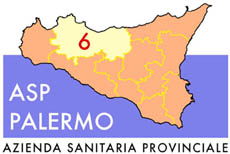 Sede legale: Via G. Cusmano, 24 – 90141  PALERMOC.F. e P. I.V.A.: 05841760829Dipartimento Risorse Umane, Sviluppo OrganizzativoE Affari GeneraliU.O.C. Gestione Giuridica e Sviluppo OrganizzativoU.O.S.  “Acquisizione risorse  umane”Via Pindemonte, 88 (Pad.23) - 90129 PalermoTelefono. 091/7033933 – FAX 091/7033951EMAIL:  concorsi@asppalermo.orgWEB www.asppalermo.orgAvviso per il conferimento di incarichi a tempo determinato di Collaboratore Professionale Sanitario (Ctg D) : Infermiere  Questa Azienda deve procedere al conferimento di n. 10 incarichi a tempo determinato (fino al 31/12/2018) di Collaboratore Professionale Sanitario (Ctg D): Infermiere  presso P.O. “G.F. Ingrassia”I candidati interessati, collocati nella graduatoria di Collaboratore Professionale Sanitario: Infermiere  dell’AOUP “Paolo Giaccone”  di Palermo , approvata con deliberazione n. 346 del 28/04/2016, allegata al presente avviso, dovranno dare la propria disponibilità immediata per l’accettazione dell’incarico entro 15 gg. dalla pubblicazione del presente avviso  inoltrando la relativa istanza, esclusivamente come da modello Allegato “ , all’indirizzo di posta certificata ( concorsi@pec.asppalermo.org) o di posta elettronica: mobilita@asppalermo.org o a mezzo Fax- 0917033951.L’incarico sarà conferito nel rispetto dell’ordine di priorità della graduatoria.La durata dell’incarico è fino 31/12/2018, fatta salva l’eventuale proroga disposta dall’Assessorato Regionale della Salute, significando che lo stesso potrà cessare anche prima di detta durata per assegnazione di personale a qualsiasi titolo ovvero per particolari esigenze dell’Azienda senza che gli interessati possano vantare alcun diritto o pretesa.Non sono ammesse disponibilità differite.    IL DIRETTORE  DELL’U.O.C.             IL DIRETTORE DEL DIPARTIMENTO                          f.to Dr. Giuseppe Campisi                         f.to Dr. Sergio Consagra  II Responsabile del procedimento: F.to Dr.ssa Brigida Mangiaracina									Allegato “1”UTILIZZARE ESCLUSIVAMENTE IL PRESENTE FAC-SIMILE 							Al Dipartimento Risorse Umane, Sviluppo                                                                                     Organizzativo e Affari Generali                                                                                     ASP- PalermoOggetto: Disponibilità accettazione incarico a tempo determinato e/o supplenza.Il sottoscritto…………………………………………nato a …….…………….……….il ……..…… residente a …………………………………….. Via………………………….……………n. …………..C.F………………………………………………….  collocato nella graduatoria del concorso  pubblico a tempo determinato  di Collaboratore Professionale Sanitario (Ctg D): Infermiere  dell’AOUP “Paolo Giaccone”  di Palermo, avendo preso visione dell’avviso del 03/08/2018 pubblicato sul sito internet di codesta Azienda,  comunica la propria disponibilità all’accettazione dell’incarico a tempo determinato e/o di supplenza di Collaboratore Professionale Sanitario: Infermiere.Il sottoscritto fa presente di essere a conoscenza che ogni comunicazione relativa avverrà esclusivamente per email e/o telefonicamente ed a tal fine indica di seguito i relativi dati: email ………………………………………- tel…………………………- cell. ………………………….......Allega documento di riconoscimento in corso di validità.Luogo e data                                                                                            Con Osservanza                                                                                                           __________________                                                                                                                ( firma leggibile)l.___"A"l.___"A"l.___"A"l.___"A"l.___"A"Concorso pubblico, per  soli titoli,   per la costituzione di una graduatoria  riguardante  l’attribuzione d’incarichi per eventuali supplenze, sostituzioni o assegnazioni temporanee di personale Collaboratore Sanitario Infermiere, da assumere con contratto a tempo pieno e determinato in ragione della durata prevista per il rimpiazzo o per l’avvicendamento o per le assegnazioni temporanee di detto personale in servizio presso l’A.O.U.P., momentaneamente assente   Concorso pubblico, per  soli titoli,   per la costituzione di una graduatoria  riguardante  l’attribuzione d’incarichi per eventuali supplenze, sostituzioni o assegnazioni temporanee di personale Collaboratore Sanitario Infermiere, da assumere con contratto a tempo pieno e determinato in ragione della durata prevista per il rimpiazzo o per l’avvicendamento o per le assegnazioni temporanee di detto personale in servizio presso l’A.O.U.P., momentaneamente assente   Concorso pubblico, per  soli titoli,   per la costituzione di una graduatoria  riguardante  l’attribuzione d’incarichi per eventuali supplenze, sostituzioni o assegnazioni temporanee di personale Collaboratore Sanitario Infermiere, da assumere con contratto a tempo pieno e determinato in ragione della durata prevista per il rimpiazzo o per l’avvicendamento o per le assegnazioni temporanee di detto personale in servizio presso l’A.O.U.P., momentaneamente assente   Concorso pubblico, per  soli titoli,   per la costituzione di una graduatoria  riguardante  l’attribuzione d’incarichi per eventuali supplenze, sostituzioni o assegnazioni temporanee di personale Collaboratore Sanitario Infermiere, da assumere con contratto a tempo pieno e determinato in ragione della durata prevista per il rimpiazzo o per l’avvicendamento o per le assegnazioni temporanee di detto personale in servizio presso l’A.O.U.P., momentaneamente assente   Concorso pubblico, per  soli titoli,   per la costituzione di una graduatoria  riguardante  l’attribuzione d’incarichi per eventuali supplenze, sostituzioni o assegnazioni temporanee di personale Collaboratore Sanitario Infermiere, da assumere con contratto a tempo pieno e determinato in ragione della durata prevista per il rimpiazzo o per l’avvicendamento o per le assegnazioni temporanee di detto personale in servizio presso l’A.O.U.P., momentaneamente assente   N. Nome e Cognome Data nascitaluogo nascita PUNTI TITOLI1 Masaracchia Anna Regina 27/10/1966Berlino13,862 Abbate Francesca 13/01/1983Palermo13,43 Coll Pernia Raul 05/07/1980Siviglia134 Stabile Angela 06/08/1966Alcamo135 Manta Giuseppe 06/05/1970Racalmuto12,56 Nocera Barbara 24/03/1968Campobello di Licata12,47 Lo Martire Giovanni 18/09/1968Savona12,28 Scaffidi Domianello Maria Cristina 18/07/1967Patti12,189 Ratiu Gabriela 24/11/1968Romania12,0810 Favorito Emanuela 27/08/1975Svizzera12,0211 Azzarello Daniela 13/02/1978Cammarata1212 Bombaci Andrea 27/07/1972Messina1213 Schiera Francesca 06/01/1971Palermo1214 Pipitone Biagio 21/06/1969Palermo1215 Korgol Marzena 07/05/1967Polonia1216 Caltabellotta Eugenia 02/02/1962Erice1217 Micali Gianfranco 22/07/1975Messina11,7818 Barranca Giuseppe 16/07/1986Palermo11,7519 Scifo Daniela 22/08/1969Palermo11,720 Celfo Maurizio 07/09/1957Palermo11,721 Sabella Natale 22/03/1970Palermo11,6822 Alario Antonia 15/06/1963Palermo11,6823 Sensale Rosalia 29/04/1968Palermo11,6624 Castelli Liboria Maria 08/11/1984Palermo11,6225 Formusa Rosa 24/08/1984Palermo11,526 Accardi Daniela 13/11/1982Mazara del Vallo11,527 Taliente Giovanni 13/06/1978Mesagne11,528 Matei Maria Carmen 19/03/1977Bucarest11,529 Asaro Elisabetta 02/12/1975Mazara del Vallo11,530 Ajello Francesca 10/09/1974Palermo11,531 Gennaro Giovanni 14/07/1974Corleone11,532 Buttà Angela 11/04/1974S.Agata di M.llo11,533 Acquisto Letizia 15/01/1974Canicatti11,534 Fazio Giuseppina 10/01/1974Petralia Sottana11,535 Caleca Alessandra 01/10/1973Germania11,536 Spinnato Daniela 14/09/1973Palermo11,537 Ruvutuso Anna 19/02/1973Petralia Sottana11,538 Muratore Maria Ausilia 18/02/1973Caltanissetta11,539 Anello Filippo 27/12/1972Petralia Sottana11,540 Monastero Anna Maria Grazia 29/10/1972Campofelice di Roccella11,541 Alagna Giuseppa 28/10/1972Mazara del Vallo11,542 Scalia Giuseppe 01/10/1972Custonaci11,543 Amato Giuseppina 08/08/1972Piazza Armerina11,544 Giambri Maria Giovanna 29/05/1972Caccamo11,545 Marotta Fabio 22/02/1972Palermo11,546 Capanna Bianca 19/02/1972Naro11,547 Galletti Maria Gabriella 17/01/1972San Cataldo11,548 Alfano Anna 15/10/1971Termini Imerese11,549 Cammarata Rosalinda 13/10/1971Mazara del Vallo11,550 Lo Voi Pietra Anna 16/07/1971Corleone11,551 Levantino Giuseppina 16/05/1971Palermo11,552 Spinnato Silvana 15/05/1971Palermo11,553 Longo Antonina 13/05/1971Palermo11,554 Capizzi Rosetta 22/01/1971Piazza Armerina11,555 Paglino Maria 02/01/1971Alcamo11,556 Tempo Eleonora 29/12/1970Caltanissetta11,557 Bandi Giovanni 15/08/1970Erice11,558 Commercio Lorenza 11/08/1970Germania11,559 Inzerillo Giovanna 16/07/1970Palermo11,560 Isaia Rosanna 29/04/1970Marsala11,561 Pagoria Nicasio 26/02/1970Caccamo11,562 Fazi Elisabetta 26/09/1969Roma 11,563 Graditi Salvatore 15/08/1969Palermo11,564 Giaisi Maria 10/06/1969Bisacquino11,565 Mannina Letizia 18/04/1969Palermo11,566 Asaro Maurizio 22/07/1968Mazara del Vallo11,567 Saputo Yajaira Iris 05/11/1967Caracas11,568 Lo Presti Angelina 05/10/1967Mistretta11,569 Mendolia Angela 23/09/1967Favara11,570 Fiorenza Maria Giuseppa 12/06/1967Regalbuto11,571 Falci Marco 15/05/1967Caltanissetta11,572 Etiopia Ernesto 07/04/1967Paceco11,573 Lo Baido Rosaria 01/02/1966Partinico11,574 Pischedda Francesca 23/01/1966Trapani11,575 Franco Enzo 16/11/1965Caltagirone11,576 Catalano Elvira 27/10/1964Palermo11,577 Gulino Vittoria 07/09/1964Bompietro11,578 Sandulescu Rodica 11/05/1964Romania11,579 Lucania Roberta 12/11/1963Palermo11,580 Mannino Salvatore 24/09/1963Torretta11,581 Lombardo Antonino 11/04/1962Carini11,582 Germanà Maria Concetta 07/11/1961Piazza Armerina11,583 Raileanu Violeta Lucia 04/05/1960Romania11,584 Cardinale Antonina 27/02/1960Carini11,585 Dilluvio Giuseppe 05/11/1959Castelvetrano11,586 Scicolone Giuseppa 24/09/1959Licata11,587 Tambè Maria Letizia 30/01/1971Piazza Armerina11,4888 Giammarresi Salvatore 31/07/1970Palermo11,4489 Musacchia Graziella 27/06/1982Castelvetrano11,390 Abate Carmela 01/12/1973Palermo11,2691 Tiranno Melina 31/10/1968Svizzera11,2492 Agrò Maria Rosaria 07/03/1984Caltanissetta11,293 Pellerito Ilenia 07/09/1980Alcamo11,294 Slobodyanyuk Lyudmyla 12/10/1975Ucraina11,1495 Bisceglia Rosa 24/06/1966Germania11,1296 Giambelluca Claudia 17/03/1973Palermo11,197 Boca Steliana 27/10/1977Romania11,0298 Morana Piera 15/04/1982Palermo10,9899 Frangiapane Maria Stella 26/07/1973S. Elisabetta10,96100 Abbate Adriana 31/01/1970Palermo10,94101 Cannarella Bruno 05/09/1974Reggio Calabria10,9102 Di Buono Lucia Domenica 13/12/1968Sant'Agata di Militello10,9103 Ricci Moreno Giuseppe 08/05/1966Montelepre10,86104 Russo Crocifissa Anna 10/02/1969Lucerna10,82105 Tarantino Antonella 16/07/1981Palermo10,8106 Casà Giuseppa 11/11/1977Venezuela10,74107 Pacino Anna 21/06/1973Palazzo Adriano10,7108 Citrolo Maria Rosa 05/02/1966Trapani10,7109 Spitaleri Ivana 21/09/1971Erice10,67110 Randazzo Rosaria 28/06/1976Carini10,62111 Lamia Francesca 12/07/1983Palermo10,6112 Ietro Grazia 18/10/1958Licata10,58113 Barbarino Luciano 04/04/1965Roccapalumba10,56114 Milazzo Giuseppina 29/04/1982Palermo10,5115 Alongi Annalisa 18/03/1981S. Stefano Quisquina10,5116 Martorana Eleonora 15/07/1974Palermo10,5117 Damiani Angela 19/09/1964Palermo10,5118 Sabella Daniela 11/05/1966Palermo10,48119 Lo Cascio Caterina 03/12/1960Contessa Entellina10,48120 Acquisto Giampiero 17/01/1972Gela10,46121 Gelo Mariangela 05/02/1980Agrigento10,43122 Brunelli Rita 24/07/1978Palermo10,4123 Bonaccorso Donatella 20/08/1965Palermo10,35124 Colletto Salvatore 23/10/1962Svizzera10,34125 Buongusto Filippo 06/07/1965Monreale10,32126 Monachello Rosario 20/08/1982Agrigento10,3127 Bonfratello Catia 31/08/1968Torino10,26128 Quatrini Marialuisa 21/04/1970Messina10,25129 Lauria Lucia   13/06/1970Piazza Armerina10,24130 Virgilio Rosaria 05/12/1964Trapani10,23131 Lanzalaco Salvatore 08/02/1982Mussomeli10,2132 Ferrara Tindara 06/02/1977Barcellona 10,2133 Calandra Maria Rita 19/03/1974Partinico10,2134 Bartoszewska Aneta Elzbieta 26/04/1973Polonia10,2135 Galioto Serafina Sabrina 12/11/1966Palermo10,16136 Todaro Vita 28/07/1965Palermo10,16137 Lo Greco Maria Angela 27/04/1973Palermo10,14138 Cosoi Lucica 22/01/1971Bucarest10,12139 D'Angelo Rosalia 06/10/1983Palermo10,1140 Passarello Giuseppe 01/12/1981Modica10,1141 Spinella Mario Pietro 02/08/1979Paternò10,1142 Maurici Giuseppe 16/04/1972Caltanissetta10,1143 Coniglio Antonina Caterina 26/02/1963Palermo10,1144 Ragona Caterina Letizia 04/05/1969Marsala10,08145 Sgrò Carmela 02/03/1967Naso10,08146 Rubino Giovanna 22/06/1968Palermo10,06147 Ascione Patrizia 14/07/1970Paceco10,02148 Kiran Joy 18/12/1980India10149 Popescu Mihaela 15/10/1978Romania10150 Amato Endrio Eugenio Cosma 20/04/1978Menfi10151 Trombetta Anna 26/11/1974Caccamo10152 Rinaldi Sonia 19/11/1974Petralia Sottana10153 Puccio Giuseppe 24/01/1974Corleone10154 Gulotta Salvatore  11/12/1973Palermo10155 Salvo Giovanni 26/05/1973Torino10156 Moraru Camelia 03/06/1972Bucarest10157 Argentano Salvatore 22/01/1972Palermo10158 Gulizia Diego 18/05/1971Delia10159 Pecora Maria 01/08/1969Piazza Armerina10160 Indovino Luciana Tonina 09/06/1969Pergola10161 Scimone Rosolino 03/12/1968Palermo10162 Canto Daniela 20/04/1968Svizzera10163 Reginella Vita Alba 14/01/1968Alcamo10164 Cappello Paolo 10/07/1965Luino10165 Alagna Filippo 04/07/1963Villalba10166 Curcuruto Antonio Enzo 04/11/1962Desio10167 Vitale Gisella 31/10/1962Gagliano10168 Cani Rita Crocifissa 16/10/1962Campobello di Licata10169 Figlia Andrea 22/08/1962Mezzojuso10170 Bertolone Salvina 24/10/1961Mussomeli10171 Mammina Rosalia 03/01/1958Monreale10172 Crimi Angela 30/10/1973Mazara del Vallo9,86173 Cetina Rosanna 29/07/1977Reggio Calabria9,83174 Di Dio Giusy Salvatrice 14/03/1975Piazza Armerina9,82175 Pirrone Adriana Grazia 26/09/1978Alcamo9,8176 Tilaro Carmela 23/08/1967Enna9,8177 Giancani Giuseppa 16/03/1969Canicatti9,78178 Casano Sigismondo Fabio 08/04/1973Trapani9,75179 Arcieri Daniela 15/03/1982S. Stefano Quisquina9,72180 Ammirati Daniela 20/09/1977Roccabernarda9,7181 Amara Domenico 13/05/1959Augusta9,68182 Compilato Fabio 07/05/1981Milano9,65183 Principato Maria 20/02/1983Agrigento9,6184 Di Maria Daniele 23/05/1982Mussomeli9,6185 Battaglia Maria 27/09/1969Alcamo9,6186 Ficara Manuela 25/12/1976Palermo9,58187 Ciobanu Mirela 13/12/1971Romania9,56188 Bosco Antonino 25/06/1970Palermo9,54189 El Mounzer Sara 28/07/1985Licata9,52190 La Gattuta Chiara 06/10/1978Palermo9,5191 Mazzola Antonella 18/02/1976Palermo9,4192 Alecsandru Mariana 22/06/1967Bucarest9,4193 Bonifacio Roberta 30/10/1986Piazza Armerina9,28194 Ferrara Caterina 17/02/1978Messina9,28195 Cannella Tommaso 30/09/1983Coburg9,22196 Giglio Serena 08/04/1983Palermo9,2197 Ciaramella Maria Ermelinda 26/09/1974Niscemi9,2198 Turone Angela 28/01/1965Mazzarino9,2199 Siracusa Ettore 12/04/1959Messina9,17200 Di Pasquale Annarita 15/04/1983Palermo9,15201 Cosentino Calogera 26/10/1971Belgio9,1202 Riccobene Maria Gabriella 25/05/1968Erice9,1203 Pedace Gaetana 06/11/1964Crotone9,08204 Saitta Graziella 03/10/1963Riposto9,08205 Dell'aera Salvatrice 29/08/1958Francia9,04206 Marino Valentina 09/06/1983Palermo9,02207 Ionita Mihaela 01/05/1981Bucarest9208 Macaluso Giulio 26/10/1979Palermo9209 Ducato Maria Concetta 14/07/1965Palermo9210 Calabrese Fabio 07/04/1975Palermo8,98211 Perzia Vincenzo 12/05/1968Cianciana8,98212 Sicurello Mariella 21/12/1970Raffadali8,92213 Camagna Attilio 20/11/1963Marsala8,92214 Inglese Giuseppina 10/06/1981Carini8,9215 Gambino Maria 15/10/1980Palermo8,9216 Costa Emiliano 14/01/1979S. Stefano Quisquina8,9217 Fiorillo Mattiana 08/11/1978Vizzolo Predabissi8,9218 Palazzolo Daniele 12/07/1973Carini8,9219 Iamonte Antonella Alessandra 22/12/1984Melito di Porto Salvo8,88220 Varsalona Nadia 18/07/1983Palermo8,86221 Dziadzio Elzbieta Anna 27/06/1972Polonia8,82222 Cacciatore Antonella 18/06/1983S. Stefano Quisquina8,8223 Ferreri  Valerio Giuseppe 02/04/1977Mazzarino8,8224 Vella Giovanna 27/07/1975Palermo8,79225 Mallia Fortunata 07/04/1975Villafrati8,77226 Lup Simona Claudia 27/11/1979Romania8,74227 Montana Lampo Carmelo 25/03/1981Agrigento8,7228 Santoro Sergio 22/02/1974Messina8,7229 Catanzaro Lucio 09/08/1966Mascali8,7230 Belbruno Vincenzo 12/05/1976Palermo8,68231 Contarino Maria 30/05/1983Acireale8,66232 Intelisano Giovanna 05/09/1975Messina8,64233 Prestigiacomo Marco 18/03/1986Palermo8,63234 Sapia Agatino 27/11/1974Paternò8,63235 Commercio Cinzia 16/11/1971Agira8,62236 Calandra Sebastianella Giuseppa 06/06/1984Messina8,6237 Randazzo Vittorio 20/09/1982Carini8,6238 Marino Concetta 06/02/1963Piazza Armerina8,6239 Ganci Nunzia 06/06/1980Palermo8,55240 Greco Rosaria 16/02/1979Palermo8,53241 Gemellaro Giuseppe 03/05/1982Messina8,5242 Compagno Angela Pamela 30/11/1981Palermo8,5243 Pelato Michele 23/10/1978Caltanissetta8,5244 Pira Loredana 05/08/1973Licata8,5245 Patania Maria 11/08/1964Venezuela8,5246 Murgana Lucia 20/08/1970Enna8,47247 D'Angelo Giuseppe 03/09/1971Germania8,45248 Liga Sonia 09/09/1980Palermo8,43249 Li Causi Stefania 19/08/1973Palermo8,42250 Tripodi Natale Saverio 12/06/1980Melito di Porto Salvo8,38251 Murgana Marcella 13/04/1972Enna8,38252 Rodo Nicoletta 25/09/1971Augusta8,38253 Chiaramonte Laura 25/05/1986Palermo8,34254 Cammilleri Patrizia 27/10/1973Licata8,3255 Lo Voi Maria Luisa 25/04/1970Palermo8,25256 Rosso Roberta 19/09/1968Palermo8,23257 Federico Massimiliano 01/10/1978Palermo8,22258 Baies Anca Maria 04/11/1977Romania8,2259 Valentino Manila 14/02/1977Palermo8,18260 Valenti Giacomo 29/08/1985Erice8,15261 Calvaruso Susanna 14/06/1971Alcamo8,13262 Ruggeri Concetta 07/05/1976Saponara8,1263 Dovreva Sonia 17/06/1960Bulgaria8,08264 Spadaro Catena 17/04/1982Piazza Armerina8,06265 Palumbo Calogera 13/03/1976Milena8,02266 Raimondi Eleonora 21/07/1981Corleone8267 Bennici Domenico 20/07/1983Licata7,95268 Santerini Maria 22/03/1972Strongoli7,94269 Marino Francesca Tiziana 15/05/1972Mazara del Vallo7,9270 Del Fiume Maria Angela 08/09/1963Catania7,9271 Marino Giuseppina 06/01/1977Palermo7,85272 Pagano Rosa Maria 19/09/1965Gualtieri S.7,85273 Tanase Lucica 04/09/1977Romania7,82274 Sallemi Maria 16/10/1980Ragusa7,8275 La Fata Rosalba 19/11/1972Partinico7,8276 D'Agostino Maria 15/06/1963Palermo7,8277 Leo Maria 17/04/1963Catania7,76278 Zaccuri Carmela 07/09/1985Melito di Porto Salvo7,7279 Lembo Concetta 01/11/1971Messina7,7280 Pasqualone Rosa 22/08/1969Reggio Calabria7,7281 Lo Giudice Crocifissa 26/04/1966Palma di Montechiaro7,7282 Cipresso Elisabetta 19/11/1973Palermo7,65283 Volturo Maria Angela 03/02/1960Piazza Armerina7,62284 Moscarelli Mariangela 03/03/1984Corleone7,6285 Mazarese Marina 28/03/1983Germania7,6286 Russo Vivian 03/02/1971Chicago7,58287 Cinque Flavia 07/02/1983Nocera Inferiore7,55288 Incarbone Francesca 27/02/1984Palermo7,53289 Mazzara Alessandro 24/09/1983Catania7,5290 Milazzo Maria Lea 29/12/1981Marsala7,5291 Finocchiaro Cristina 06/05/1975Catania7,5292 Comito Rosa 08/01/1963Enna7,5293 Romano Paola 01/12/1979Solarino7,49294 Comito Rosaria 01/09/1970Palermo7,46295 Di Grazia Fausto 16/05/1981Catania7,45296 Stabile Giovanna 26/07/1972Alcamo7,45297 Tomasello Salvatrice 03/10/1983Palermo7,43298 Zambuto Calogera 08/04/1979Germania7,42299 Pandolfino Alessandro 31/03/1979Messina7,4300 Genco Rosalia Rita 30/05/1976San Cataldo7,4301 Li Cauli Giorgio 21/09/1979Piana degli Albanesi7,38302 Chiaramonte Margherita 29/11/1971Piazza Armerina7,38303 Pirruccio Annalisa 28/03/1980Catania7,35304 Tantillo Rosalinda 14/08/1975Palazzo Adriano7,33305 D'Arrigo Tiziana 02/02/1976Messina7,32306 La Torre Provvidenza 05/09/1968Palermo7,31307 Partipilo Giovanna 04/04/1987Bari7,3308 Barbera Giusi Cristina 27/08/1981Salemi7,3309 Costadura Viviana 11/12/1976Palermo7,3310 Marani Fabiana 03/09/1969Imola7,3311 Restalonga Marcello 26/12/1964Messina7,3312 Di Prima Francesco 21/02/1968Melito di Porto Salvo7,26313 Porpiglia Caterina 13/10/1982Reggio Calabria7,23314 Mondello Bernardo 25/02/1985Basilea7,2315 Cara Maria Stella 30/04/1981Reggio Calabria7,2316 Noto Bina 11/11/1968Ribera7,2317 Aina Vincenzo 31/08/1967Mussomeli7,2318 Lunardo Giuseppa 09/08/1964Piazza Armerina7,16319 Fazio Francesca 19/01/1983Carini7,15320 Santamaria Antonella 13/08/1977Messina7,13321 Giniò Marina 06/10/1984Taormina7,1322 Vecchio Barbara 27/11/1982Licata7,1323 Di Gaetano Anna Gloria 24/10/1979Alcamo7,1324 Makuch Malgorzata 01/06/1973Polonia7,1325 Oddo Rita 07/03/1972Cerda7,08326 Di Lorenzo Giuseppe 14/07/1980Milano7,06327 Esposito Sergio 09/11/1979Agropoli7,05328 Belvedere Loredana 30/05/1974Milano7,05329 Timpanaro Maria 15/08/1973Catania7,05330 Lo Grasso Salvatore 03/02/1970Enna7,04331 Coniglio Filippo 13/08/1983Mussomeli7332 Parrino Katia 21/02/1971Firenze7333 Mantione Rita 22/06/1969Montedoro 7334 Suriano Raffaele 14/05/1961Partinico7335 Nicastro Francesca Paola 09/01/1973San Giuseppe Jato6,98336 Cammarata Giuseppa 23/04/1965Riesi6,96337 Donato Vito 11/10/1969Alcamo6,95338 Soraci Rosetta 24/03/1984Milazzo6,9339 Aiello Antonio 04/02/1982Verzino6,9340 Terrana Giuseppe 20/03/1980Agrigento6,9341 Ferrera Silvana Giglia 17/11/1975Pisticci6,9342 Torre Salvatore 15/08/1971Messina6,87343 Sabatini Francesca 17/02/1985Orbetello6,86344 Tripodi Francesca 28/10/1981Melito di Porto Salvo6,85345 Oliva Anna 06/02/1985Milazzo6,84346 Santo Maria 29/09/1975Caltagirone6,84347 Giaccone Angela Maria 22/07/1972Corleone6,83348 Musumeci Concettina 07/02/1972Reggio Calabria6,83349 Tringale Liana 19/05/1986Catania6,82350 Italiano Salvatore 22/04/1983Milazzo6,8351 Micali Maria Luisa Rita 02/01/1982Paternò6,8352 Sansone Gianmatteo 01/08/1981Termini Imerese6,8353 Laganà Antonia 03/11/1970Reggio Calabria6,8354 Bonfiglio Deborah 08/10/1986Messina6,78355 Isaia Davide Luca 20/08/1987Paternò6,76356 D'Amico Rosaria 14/02/1963Taormina6,75357 Crispo Salvatore 15/05/1977Melito di Porto Salvo6,73358 Calì Stefania 10/09/1980Caltagirone6,7359 Monteleone Stefano 10/10/1976Castelvetrano6,7360 Carapezza Marcella 19/10/1969Caltanissetta6,7361 Nicoletti Anna Maria 17/06/1981Caltanissetta6,69362 Rinicella Gaspare 16/07/1982Palermo6,68363 Gilante Andrea 05/10/1981Mazara del Vallo6,68364 Tiralongo Isabella 27/09/1981Avola6,65365 Cassia Claudia 17/03/1973Siracusa6,65366 Santo Concetta 31/08/1969Caltagirone6,64367 Repaci Maria Teresa 01/04/1968Villa S. Giovanni6,63368 Cucchiara Michele 13/02/1968Sciacca6,63369 Parrinello Gianluca 06/01/1983Palermo6,62370 Buetto Francesca Dyana 26/11/1983Piazza Armerina6,6371 Rosu Angela 29/05/1977Romania6,6372 Coraggioso Vincenzo 02/01/1976Sciacca6,6373 Salvo Tiziana Francesca 15/03/1974Messina6,58374 Paladino Agata Pamela 04/03/1970Catania6,55375 Albano Federica 13/12/1987Ribera6,54376 Crescimanni Luca 08/06/1985Corleone6,54377 D'Aguì Maria 26/11/1985Milano6,5378 La Rosa Maria Grazia 24/07/1984S. Agata di Militello6,5379 Viscò Bartolomeo 20/10/1983Partinico6,5380 Sortino Rosemari Daniela 05/06/1980Brasile6,5381 Marraffa Adelaide 05/08/1986Catania6,45382 Bascio Filippo  19/06/1981Erice6,44383 Ciaccio Roberta 20/07/1969Palermo6,43384 Amato Concetta 18/12/1967Siracusa6,43385 Randazzo Sabrina 26/02/1984Palermo6,42386 Fazio Mela 25/02/1983Messina6,4387 Pansera Angelo 13/08/1978Melito di Porto Salvo6,4388 Loretta Giuseppa 19/02/1970Gibellina6,4389 Lombardo Franco 13/06/1966Sant'Angelo Muxaro6,4390 Favara Giuseppa 12/01/1982Castelvetrano6,33391 Vornicu Carmen 03/08/1978Romania6,33392 Bentivegna Mirella 05/12/1985Sciacca6,3393 Maltese Francesca 21/06/1978Alcamo6,3394 Renda Vito 19/06/1974Vita6,3395 Riccobono Rosalia 25/10/1965Palermo6,26396 Guaiana Daniela 11/07/1968Palermo6,25397 Di Giovanna Antonino 25/12/1987Menfi6,2398 Gaboardi Eleonora 24/06/1986Crema6,2399 Collura Nadia 06/10/1984Caltagirone6,2400 Alderisi Anastasia 27/03/1984Pisticci6,2401 Uggini Rosa Linda 08/02/1977Palermo6,2402 Scalora Francesco 08/03/1985Germania6,19403 Armato Giusy Flavia 02/05/1984Marsala6,16404 Rizzitelli Sabina 07/11/1970Palermo6,15405 Drago Fabio 09/04/1981Salemi6,14406 Saporita Maria 31/08/1973Milazzo6,12407 Adragna Vincenza Fiorenza 07/06/1986Alcamo6,1408 Surdi Piera 02/06/1986Alcamo6,1409 Pagano Vincenzo 14/05/1986Vittoria6,1410 Dottore Letteria 08/10/1984Messina6,1411 Manganaro Antonella 16/01/1983Melito di Porto Salvo6,1412 Piraino Nunzia 08/01/1980Barcellona P.G.6,1413 Pellegrino Irene 14/01/1967Marsala6,1414 Minagro Salvatore 26/11/1962Mazara del Vallo6,1415 Cataldo Valeria 19/04/1969Palermo6,04416 Fusco Paolo 01/02/1967Terracina6,03417 Bianchi Michele 15/11/1986Colle6418 Lombardo F.sco Pio 25/01/1985San Cataldo6419 Foti Anna Maria 29/08/1984Polistena6420Zarcone Angelo23/09/1982Palermo6421 Santocono Simone 12/02/1981Brescia6422 Campagna Giovanni 27/10/1964Genova6423 Cannistraci Provvidenza 02/05/1963Messina6424 Melluso Salvatore 16/12/1962Olbia5,99425 Molica Alessandra 07/08/1986Palermo5,96426 Falcone Emiliana 18/11/1985Santeramo in colle5,96427 Silvestri Matteo 31/12/1983Città di Castello5,96428 Altadonna Rita 12/04/1982Messina5,95429 Taormina Lavinia 12/02/1985Palermo5,94430 Longhitano Stefania 23/08/1984Bronte5,93431 Muratore Luigi 13/09/1986Enna5,9432 Lo Vico Rosaria 05/09/1986Palermo5,9433 Galatioto Felice 03/06/1985Alcamo5,9434 Furtuna Irina Marinella 25/07/1979Romania5,9435 Lombardo Giancarlo 27/10/1972Gela5,9436 Mascali Provvidenza 22/07/1968Mandanici5,9437 Sciacchitano Davide 10/10/1981Palermo5,89438 Brucia Maria 30/01/1963Alcamo5,88439 Mauceri Antonino 27/03/1982Avola5,86440 Skandaj Kristiana 18/11/1985Albania5,85441 Curatolo Giovanna 11/08/1985Erice5,84442 Mazzola Maria Anna 02/02/1972Palermo5,83443 Vaperaria Rossella 31/07/1986Reggio Calabria5,8444 Oliva Stefania 06/06/1986Catania5,8445 Biundo Giovanna Maria Valentina 22/12/1982Germania5,8446 Bua Anna 03/09/1982Castelvetrano5,8447 Fondacaro Oriana Maria 27/12/1980San Cataldo5,8448 Silvestri Teresa 29/06/1971Verbicaro5,8449 Orecchio Luigia 01/04/1970Messina5,8450 Cimino Liliana 27/08/1964Lentini5,8451 Giarratana Patrizia Giuseppa 20/02/1963Caltanissetta5,8452 Sitra Francesco 18/05/1976Crotone5,78453 Bonaccorso Luciano 01/03/1981Palermo5,75454 Maltese Antonino 01/03/1982Partinico5,73455 Saporito Leoluca 26/06/1987Corleone5,72456 Sanacore Maria Cristina 18/02/1986Alcamo5,72457 Asta Giovanni 17/12/1987Ragusa5,7458 Tramonte Lorena 21/01/1986Alcamo5,7459 Albino Sabato 11/11/1985Salerno5,7460 Patti Lorenzo Mauro 20/08/1985Palermo5,7461 Lo Manto Clara 14/03/1985Agrigento5,7462 Antista Nelida 21/02/1983Monreale5,7463 Silvestre Daniela 17/08/1980Vittorio Veneto5,7464 Fontana Michele 18/04/1975Palermo5,7465 Randisi Maria 30/11/1968Enna5,7466 Giannì Francesco 21/02/1986Scicli5,69467 Gallo Filomena 17/08/1969Palermo5,68468 Costanza Riccardo 18/08/1983Palermo5,66469 Rubino Rosa 21/03/1987Matera5,65470 Amorino Vito 27/04/1987Acquaviva delle Fonti5,64471 Scicolone Loredana 31/01/1974Gela5,62472 Rao Flavia 05/06/1986Palermo5,6473 Alio Antonella 02/10/1983Mussomeli5,6474 Stracquadanio Tiziana 18/05/1980Siracusa5,6475 Consiglio Nicoletta 09/08/1978S. Stefano Quisquina5,6476 Farfaglia Pietro Nicola 11/02/1975Vibo Valentia5,6477 Sciacchitano Pasquale Giovan Battista 26/01/1974Castelvetrano5,6478 Scinta Eliana Antonella 16/07/1984Albenga5,58479 Iancu Ionela Alina 04/12/1982Romania5,58480 Incandela Stefania 12/05/1982Palermo5,58481 Calabrese Manuela 16/09/1985S. Giovanni In Fiore5,56482 Benche Alexandrina Codruta 06/01/1976Zalau5,55483 Roso Patrizia 29/06/1974Catanzaro5,54484 Tricoli Antonino Pio 06/10/1977Canicatti5,53485 De Sensi Rosalinda 23/10/1976Lamezia Terme5,53486 Maniaci Domenica 13/12/1976Patti5,5487 Pastura Santina 10/06/1970Messina5,5488 Genovese Maria Antonietta 30/11/1969Barcellona P.G.5,5489 Gherasim Elena 22/05/1962Romania5,5490 Cortigiani Sabrina 22/09/1986Monreale5,48491 Napoli Graziella 08/09/1979Messina5,48492 Sances Vincenzo 25/04/1970Licata5,45493 Guarino Salvuccio 13/10/1986Mussomeli5,43494 Paolizzo Antonella 04/12/1968Palermo5,43495 Addamo Giuseppe 27/09/1987Mazzarino5,4496 Burgio Rosa Linda 31/03/1987Caltanissetta5,4497 Piraneo Francesco 07/12/1984Ribera5,4498 Maniscalchi Gabriella 28/06/1984Alcamo5,4499 Nicosia Maria 09/10/1976Piana degli Albanesi5,4500 Rinella Annalisa 12/07/1972Palermo5,4501 Angelo Lucia 22/10/1985Erice5,38502 Camerano Desirèe Maria 19/02/1980Catania5,37503 Mezzapelle Giuseppa 02/09/1982Erice5,36504 Lipari Stefania 23/07/1973Taranto5,35505 Bianchini Margherita 25/12/1986Castelnovo5,32506 Di Noto Pietro 08/07/1978Palermo5,32507 Scaduto Daniela Loredana 10/07/1986Palermo5,3508 Donato Angelo Alessandro 19/12/1981Palermo5,3509 Mirabito Daniele Salvatore 12/03/1980Germania5,3510 Raffa Santina 02/02/1980Messina5,3511 Amato Giuseppina 04/01/1979Avola5,3512 Sposito Vittorio 29/11/1971Caserta5,3513 Occhipinti Luana Francesca 05/07/1986Ragusa5,28514 Gasco Rosaria Giovanna 01/09/1984Messina5,28515 Cacioppo Massimiliano 26/08/1981Palermo5,28516 Baluce Gianfranco 15/05/1979Messina5,28517 Scarpelli Giovanna 21/08/1972Reggio Calabria5,24518 Cammarata Giuseppina 05/09/1986Erice5,2519 Spoto Vincenzo 23/01/1986Mussomeli5,2520 Federico Giovanna 07/10/1979Reggio Calabria5,2521 Scialdone Alessia 09/09/1979Messina5,2522 D'Amico Francesca 29/12/1983Partinico5,18523 Talluto Rosalia 17/09/1980Palermo5,18524 Manno Giovanni 05/02/1970Monreale5,18525 Costanza Francesca 23/08/1977Termini Imerese5,16526 Di Lorenzo Giuseppe 03/02/1979Piana degli Albanesi5,12527 Oddo Francesco 05/02/1976Germania5,1528 Leonardi Gabriella Maria 26/01/1970Catania5,1529 Labate Vittoria Daniela 11/02/1968Reggio Calabria5,1530 Provenzani Marcello 19/05/1984Caltagirone5,08531 Castano Salvatore 28/10/1985Messina5,06532 Frisenda Cinzia 26/04/1983Copertino5,06533 Natola Salvatore Davide 25/06/1969Piazza Armerina5,06534 Margaglione Siglinda Elisa 07/03/1986Palermo5,04535 Lo Monaco Massimo 14/10/1981Messina5,04536 Garofalo Manuela 02/05/1978Castelvetrano5,03537 Caltagirone Paola 15/11/1968Bagheria5,03538 L'Orfano Francesco 08/08/1981Melito di Porto Salvo5,02539 Cinconze Noemi 27/08/1989Messina5540 Faraci Alessandro 05/11/1987Palermo5541 Carbonaro Valeria 31/07/1986Ragusa5542 De Luca Manuela 07/01/1986Palermo5543 Parisi Mariangela Donata 09/11/1985Scordia5544 Pitarresi Sonia 26/10/1975Agrigento5545 Marchese Gabriella Lucia 27/01/1977Caltanissetta4,98546 Di Mari Giovanni 17/09/1986Brescia4,95547 De Rosa Giuseppina 10/10/1986Sant'Agata de Goti4,9548 Antista Federica 24/02/1986Petralia Sottana4,9549 Spica Piergiorgio Salvatore 23/02/1983Sciacca4,9550 Mistero Cinzia 11/03/1973Caltanissetta4,9551 Romano Provvidenza 10/03/1968Caltanissetta4,9552 Biagini Domenica 24/11/1964Messina4,9553 Randò Maria Teresa 23/09/1984Chiaravalle C.le4,87554 Savarino Valentina 21/07/1985Palermo4,86555 Chirico Domenico 26/01/1983Reggio Calabria4,86556 Schepis Iolanda 15/03/1982Messina4,86557 Runza Giulia 18/12/1986Piazza Armerina4,85558 Perrucci Antonella 26/10/1986Altamura4,85559 Rapisarda Paola 25/01/1960Acireale4,85560 Barbagallo Hether 13/08/1985Siracusa4,81561 Murania Antonina 26/09/1987Castelvetrano4,8562 Maniscalco Francesco 13/04/1986Palermo4,8563 Manganaro Natale 25/03/1985Melito di Porto Salvo4,8564 Iaca Monica 02/09/1981Catania4,8565 Trunfio Caterina Maria 07/05/1975Melito di Porto Salvo4,8566 Modafferi Antonina 29/11/1974Reggio Calabria4,8567 Lo Gerfo Agostino 06/03/1968Palermo4,78568 Chiaramonte Maria 30/01/1965Siracusa4,75569 Canonico Maria 10/11/1962Avola4,75570 Germanò Santa 27/04/1963Milazzo4,73571 Chiaramonte Angela 07/03/1961Siracusa4,72572 Scaletta Santina 12/04/1987Termini Imerese4,7573 Piscopo Carmelo 05/12/1986Agrigento4,7574 Agrò Carmela 07/08/1983Agrigento4,7575 Noto Maria 07/01/1981Germania4,7576 Bilardo Paola 05/05/1975Barcellona P.G.4,7577 D'Amico Salvatore 05/05/1966Trapani4,7578 Nocera Antonella Annunziata 10/03/1965Agrigento4,7579 De Fazio Antonella 17/06/1973Vibo Valentia4,64580 Nigri Domenica 16/11/1970Piedimonte Etneo4,63581 Emolo Luciano 10/03/1988Comiso4,6582 Nobile Pasquale 08/05/1987Barcellona P.G.4,6583 Calmo Giuseppe Christian 21/07/1984Augusta4,6584 Sarzana Denise 25/07/1983Palermo4,6585 Trentacoste Antonino 16/01/1982Carini4,6586 Martorano Salvatore 18/03/1979Reggio Calabria4,6587 Siragusa Biagio Antonio 13/08/1973Caltagirone4,6588 Falsaperna Anna Maria 22/02/1965Catania4,6589 Conte Mariella Giusy 21/06/1983Barcellona P.G.4,59590 Buccolieri Alfredo 14/03/1983Campi Salentina4,58591 Alessi Cinzia 09/07/1978Palermo4,58592 Ingrasciotta Gaetana 03/05/1970Castelvetrano4,58593 Spadaro Rosaria 24/01/1969Messina4,58594 Ventura Elena 24/01/1983Ragusa4,57595 Sclafani Daniela 31/01/1974Palermo4,56596 Belvedere Maria Grazia 01/09/1979Reggio Calabria4,55597 Pitruzzella Maria Pia 26/12/1977Palermo4,55598 Zocco Michela 26/10/1987Ragusa4,54599 Geranio Saba 09/03/1969Palermo4,52600 Arcudi Vincenzina 27/12/1975Melito di Porto Salvo4,51601 Avola Antonella 13/06/1989Modica4,5602 Ruggirello Ausilia 15/04/1987Palermo4,5603 Bux Pasqua 16/05/1986Bari4,5604 Cannata Giuseppe 03/01/1986Palazzo Adriano4,5605 Tringali Domenica 12/11/1985Melito di Porto Salvo4,5606 Santisi Letterio Giovanni 17/07/1980Messina4,5607 Randazzo Carmela Joanne 04/08/1977Canada4,5608 Gumina Antonietta 31/03/1975Milazzo4,5609 Calascibetta Vincenzo 20/07/1985Palermo4,48610 Fuschi Giuseppe 04/07/1985Palermo4,48611 Spatola Pietro 24/06/1975Palermo4,48612 Ingrascì Santina 21/10/1971Milena4,48613 Giammalva Francesca 28/01/1980Corleone4,47614 Bivona Giuseppe 05/09/1986Palermo4,46615 Trebia Salvatore 04/09/1971Militello Val di Catania4,45616 Liggieri Rosa 01/10/1985Avola4,44617 Tirintino Erika 16/04/1984Reggio Calabria4,44618 Trifiletti Salvatore 09/07/1988Catania4,43619 Ziino Consuelo 11/04/1980Messina4,43620 Di Vita Vincenza 11/10/1987Palermo4,42621 Balistreri Luana 10/11/1988Mazara del Vallo4,4622 Sgarlata Gaia 20/11/1986Palermo4,4623 Spanò Maria Caterina 10/07/1986Messina4,4624 Tinè Nadia 17/05/1986Siracusa4,4625 Colica Vania 22/03/1985Palermo4,4626 Gatto Domenico 27/10/1984Reggio Calabria4,4627 Aricò Tommaso 18/11/1983Barcellona P.G.4,4628 Graziano Luigi 16/08/1980Palermo4,4629 Sciortino Ciro 01/08/1979Palermo4,4630 Mordà Fortunata 14/06/1973Reggio Calabria4,4631 Cucinotta Felice 22/10/1971Messina4,4632 Matesi Andrea 15/03/1970Piana degli Albanesi4,4633 Fiumefreddo Debora 26/06/1986Palermo4,38634 Gambina Fabrizio 02/01/1987Mazara del Vallo4,36635 Lumia Nunzio 03/07/1971Palermo4,35636 Genova Valentina 02/12/1986Agrigento4,34637 Bartoccini Cinzia 25/01/1977Torino4,34638 Scarpone Antonietta 06/01/1982Francoforte4,33639 Santoro Graziella 16/07/1965Sciacca4,32640 Perucchini Angela 02/01/1985Messina4,3641 Vicari Giuseppina 17/06/1983Enna4,3642 Foti Francesca 16/09/1976Taormina4,3643 Carella Simone 16/06/1976Palermo4,3644 Spatola Maria Giuliana 18/10/1970Catania4,3645 Di Sotto Nadia 07/07/1980Pontecorvo4,28646 Di Rosa Gioacchina 27/12/1977Avola4,28647 Garajo Salvatore 26/01/1970Palermo4,28648 Bugia Franca Rita 14/08/1957Caltanissetta4,28649 Maniscalco Francesco 10/02/1985Corleone4,27650 Billitteri Rosalia 13/09/1986Palermo4,24651 Frusteri Sandra 08/07/1985Patti4,24652 Faro Tommaso Giuseppe Luciano 26/11/1984Catania4,22653 Doronzo Anita 19/03/1984Barletta4,22654 Morabito Carmelo 26/06/1981Melito di Porto Salvo4,22655 Pipitone Rosaria 09/04/1979Mazara del Vallo4,22656 Fuccio Veronica 01/04/1987Lentini4,2657 Rallo francesca 10/05/1986Castelvetrano4,2658 Scavina Andrea Delfio 28/04/1986Patti4,2659 Croce Maria Sabrina 05/04/1985Palermo4,2660 Quartararo Marianna 07/10/1984Palermo4,2661 Crisci Rino 12/01/1983Lentini4,2662 Alosi Concetta 17/09/1982Milazzo4,2663 Pica Umberto 27/12/1978Palermo4,2664 Palilla Pier Paolo 04/03/1976Casale Monferrato4,2665 Bigio Benedetta 10/11/1985Palermo4,16666 Foti Maria Rita 14/11/1974Melito di Porto Salvo4,15667 Scalera Federica 30/08/1985Mesagne4,14668 Russello Giuseppe 03/02/1988Agrigento4,1669 Lupinacci Domenico 15/07/1987Acri4,1670 Scianò Sandra 09/11/1981S. Agata di Militello4,1671 Modaffari Petronilla Tiziana 20/07/1979Melito di Porto Salvo4,1672 Cernigliaro Epifania Maria Giulia 28/06/1975Erice4,1673 Medici Maria Francesca 24/06/1974Polla4,1674 Milazzo Vincenza 29/12/1970Corleone4,1675 Rocca Angelo 20/02/1968Palermo4,1676 Alaimo Elisa 09/07/1981Petralia Sottana4,08677 Di Caro Calogero 23/12/1978Agrigento4,08678 Ritorto Barbara 06/11/1974Reggio Calabria4,08679 Cotugno Domenica 25/12/1987Reggio Calabria4,06680 Gugliotta Giuseppe 31/01/1983Messina4,06681 Mangione Domenica 27/01/1987Palermo4,05682 Gaeta Filadelfo 14/07/1980Catania4,05683 Previero Maria 21/08/1976Lamezia Terme4,03684 D'Agostino Valentina 08/05/1984Palermo4,02685 Meli Giovanna 15/05/1979Palermo4,01686 Sorbello Valeria 24/09/1988Siracusa4687 Barraco Sonia 19/07/1988Erice4688 Piccione Vincenzo 06/11/1985Siracusa4689 Iovinelli Oriana Giuseppa 26/02/1985Mazara del Vallo4690 Zingale Magro Giacomo 27/07/1983Ragusa4691 Pangallo Annalisa 15/04/1981Reggio Calabria4692 Giuffrè Sergio 13/09/1985Reggio Calabria3,99693 Acresti Angela 30/06/1976Siracusa3,98694 Fatuzzo Laura 17/12/1984Messina3,95695 Amorello Francesca 07/12/1984Palermo3,95696 Scaduto Luisa 30/06/1985Palermo3,94697 Marotta Marco 20/08/1985Palermo3,93698 Ognibene Tiziana 26/12/1988Palermo3,9699 Perzia Paolo 02/07/1988S. Stefano Quisquina3,9700 Tripodi M. Carmela Rita 28/09/1986Melito di Porto Salvo3,9701 Nucera Antonina 08/10/1985Melito di Porto Salvo3,9702 Maenza Fabrizio 01/09/1985Palermo3,9703 Marino Francesco 02/06/1983Piana degli Albanesi3,9704 Marino Antonio 06/04/1983Melito di Porto Salvo3,9705 Amodei Antonino 14/07/1980Castelvetrano3,9706 Pampinella Consiglia 29/10/1976Caccamo3,9707 Incandela Rosaria Maria Pia 28/11/1970Erice3,9708 Accardi Giuseppina 27/08/1986Mazara del Vallo3,88709 Messineo Danilo 14/05/1982Reggio Calabria3,88710 Martino Caterina Maria Anna 26/09/1973Reggio Calabria3,88711 Camilleri Maria Olga 14/12/1975Palermo3,87712 Lisella Michela 05/07/1986Campobasso3,86713 Mangani Duilia 06/08/1981Palermo3,86714 Cimino Domenico 28/09/1983Licata3,84715 Zumbo Adolfo Maurizio 16/01/1970San Lorenzo3,83716 Termine Gerlanda Patrizia 28/04/1962Marsala3,83717 Princiotta Antonina 19/08/1982Palermo3,82718 Misuraca Vincenzo 04/01/1984Mussomeli3,8719 Mauro Giuseppe 16/02/1983Caltanissetta3,8720 D'Amico Fortunato 18/01/1983Barcellona P.G.3,8721 Lodato Katiuscia 28/03/1979Torino3,8722 Olteanu Carmen Ionela 21/07/1978Romania3,8723 Favuzza Melchiorre Maurizio 05/05/1972Marsala3,8724 Russo Annalisa 08/08/1985Caltagirone3,76725 Maggio Natalina 27/02/1967Barcellona P.G.3,76726 Destro Giovanni 27/10/1984Caltanissetta3,75727 Caruso Anna 01/05/1983Messina3,74728 Romeo Sara 16/03/1986Locri3,73729 Costarella Danilo 30/07/1985Reggio Calabria3,72730 Savoca Rosalba Rita 01/10/1968Palermo3,71731 De Stradis Andrea 07/01/1987Roma3,7732 Cuoco Gerardo 31/03/1976Salerno3,7733 Manno Daniela 21/07/1974Altofonte3,7734 Assennato Angela 13/04/1971Saint Josse ten noode 3,7735 Danzì Anna Maria Concetta 15/09/1963Patti3,7736 Sorce Salvatore 15/07/1986Agrigento3,69737 Foti Domenico 30/07/1978Melito di Porto Salvo3,67738 Lombardo Giuseppe 07/05/1987Licata3,65739 Chieffe Maria 18/09/1977Lamezia Terme3,65740 Schenetti Sara 24/11/1986Sassuolo3,64741 Barrilà Antonina 12/06/1984Messina3,64742 Casà Pasquale Cristian 04/03/1989Agrigento3,62743 D'Accurso Valentina 17/12/1985Bucarest3,6744 L'Orfano Colomba 24/11/1985Melito di Porto Salvo3,6745 Evoli Laura 09/06/1985Melito di Porto Salvo3,6746 Rosso Leonardo 10/12/1983Palermo3,6747 Amato Domenico 20/12/1981Licata3,6748 Iaselli Giuseppe 23/05/1987Napoli3,58749 Mascioli Luigi 08/12/1982L'Aquila3,57750 Nucera Bruna 15/03/1989Melito di Porto Salvo3,56751 Paganelli Fabio Cataldo 29/05/1988Corato3,56752 Modica Marta 25/09/1987Palermo3,56753 Chianello Elena 02/11/1974Palermo3,56754 Agnello Nunzia 19/09/1962Catania3,56755 Urso Melania 09/06/1986Catania3,54756 Giuffrè Rosalia Maria Salvatrice 16/12/1976Palermo3,54757 Ruggiero Lorenzo 15/11/1985S. Giovanni In Fiore3,53758 Zumbo Antonino 29/07/1976Melito di Porto Salvo3,53759 Arcieri Ester 04/10/1984Niscemi3,5760 Pantano Gianpiero 27/05/1982Castelvetrano3,5761 Failla Fabio 05/07/1987Caltagirone3,48762 Bonifacio Laura 05/01/1986Palermo3,46763 Rallo Marcello 08/08/1986Gela3,45764 Coman Liliana Carmen 05/05/1981Romania3,45765 Miserendino Valeria 30/08/1988Petralia Sottana3,4766 Pino Maria Erika 21/10/1987Barcellona P.G.3,4767 La Fauce Agata 24/06/1987Taormina3,4768 Uscè Marianna 12/09/1985Palermo3,4769 Barbera Grazia Samuela 09/05/1984Messina3,4770 Di Cara Flavia 23/04/1984Ragusa3,4771 Petruccioli Matteo 14/04/1983Arezzo3,4772 Gugliuzza Elisabetta 08/10/1982S.Agata di Militello3,4773 Sampino Luca 23/07/1982Palermo3,4774 Zimbaro Francesca 06/05/1981Messina3,4775 Arena Gaetana 19/11/1964Niscemi3,4776 Longhitano Donatella 30/07/1983Bronte3,39777 Ambrosio Alessandra 18/07/1980Capua3,39778 Chiarenza Antonella 26/05/1981Torino3,38779 Carnazzo Stefania 24/09/1986Piazza Armerina3,36780 Russo Maria 01/12/1973Scala Coeli3,35781 Campagna Giuseppina 11/11/1976Palermo3,34782 Carapezza Alessandro 21/03/1988Agrigento3,33783 Battaglia Antonino 06/01/1983Mazara del Vallo3,31784 Alderuccio Pierpaolo 28/05/1990Siracusa3,3785 Salinaro Irene Vanessa 06/02/1989Roma3,3786 Lunetto Francesco 30/07/1987Agrigento3,3787 Battiato Francesco Salvatore 06/08/1985Catania3,3788 Iuvone Irene 07/07/1982Tricarico3,3789 Sacco Giovanna 14/04/1978Palermo3,3790 Angelico Sabrina 14/12/1975Svizzera3,3791 Paradiso Marco 05/08/1974Eboli3,3792 Alesci Luigi 06/02/1985Barcellona P.G.3,29793 Scannella Alessio Giuseppe 18/11/1986Milano3,28794 Sferrazza Antonio 12/06/1984Agrigento3,28795 Spanò Caterina 08/12/1978Melito di Porto Salvo3,28796 Cucuzza Lorenzo Graziano 02/07/1989Catania3,26797 Reccardo Giuseppe 05/03/1983Salemi3,26798 Montante Luigi 29/12/1982Agrigento3,25799 Basile Caterina 10/06/1986Siracusa3,24800 Lo Prete Laura 27/10/1984Licata3,24801 Genuardi Irene Maria 19/01/1984Agrigento3,24802 Stella Maria Concetta 21/01/1967Caltanissetta3,24803 D'Arpa Carlo 22/05/1979Palermo3,23804 Ippolito Calogero 11/07/1974Castelvetrano3,23805 Bonagrazia Maria 24/09/1972Avola3,23806 Giordano Alfredo 03/10/1969S.Maria a Vico (CE)3,23807 Sola Giuseppe 30/10/1987Mussomeli3,22808 Tudisco Fatima 25/08/1971Catania3,22809 Domina Salvatore 18/02/1971Svizzera3,22810 Vitale Antonia Lina 31/10/1967Caltanissetta3,22811 Raneri Ileana 01/08/1989Agrigento3,2812 Spanò Giovanna 30/07/1987Catania3,2813 Gaglio Francesco 07/02/1983Palermo3,2814 Pitasi Angela 16/04/1980Reggio Calabria3,2815 Fosco Fabio 22/05/1978Reggio Calabria3,2816 Lombardo Ilario Giuseppe 12/10/1976Messina3,2817 Lombardo Angela 21/05/1962Licata3,2818 Lo Biundo Felicia 25/11/1961Partinico3,2819 Fittipaldi Maria 07/09/1960Belvedere M.3,2820 Inturri Sebastiana 11/05/1985Avola3,19821 Ciccone Aurelia 11/05/1982Reggio Calabria3,18822 Ruscito Annalisa 06/09/1980Oppido Mamertina3,16823 Bennardo Benedetto 11/04/1974Palermo3,16824 Cristaldi Antonino 04/03/1988Paternò3,15825 Bertotto Annarita 13/01/1988Taranto3,15826 Lorenzi Roberta 29/10/1986Catania3,14827 Pappalardo Francesco 07/02/1982Catania3,13828 D'Alessandro Antonella 22/12/1988Grottaglie3,1829 Di Preta Emanuela 10/02/1986Atina3,1830 Romeo Cristina 11/07/1985Melito di Porto Salvo3,1831 Mazziotta Claudia 28/06/1984Palermo3,1832 Neto Antonella 12/10/1983Reggio Calabria3,1833 Rusignolo Linda 10/03/1981Augsburg3,1834 Mannina Giuseppe 16/04/1976Alcamo3,1835 Alfinito Generoso 15/12/1973Eboli3,1836 Cicchino Marianna 16/01/1988Isernia3,08837 Gargagliano Giancarlo 07/11/1986Palermo3,08838 Muscia Irene 31/03/1985Caltagirone3,08839 Nicotra Rossana 28/03/1984S. Maria Capua Vetere3,07840 Mannina Angela 10/06/1989Alcamo3,06841 Romeo Clara 04/04/1975Napoli3,06842 Sframeli Carmen 30/04/1973Torino3,03843 Filippone Francesca 09/02/1973Bompietro3,02844 Longhitano Silvia 10/01/1989Bronte3845 Mirabile Katia 05/08/1985Varese3846 Del Ciello Massimiliano 29/01/1985Isernia3847 Fio Pasquale 25/09/1981Reggio Calabria3848 Andrianò Giuseppe 25/08/1981Melito di Porto Salvo3849 Tatoli Antonella 09/06/1981Terlizzi3850 Carpentiere Ornella 02/11/1980Erice3851 Schembari Monia 30/03/1976Caltagirone3852 Valeri Caterina 18/09/1988Reggio Calabria2,98853 Santacaterina Rosaria 16/06/1981Messina2,95854 Balduccio Rossella 08/04/1986Salemi2,94855 Cannata Samanta 26/02/1987Palermo2,92856 Puntorieri Pasqualina 02/11/1970Melito di Porto Salvo2,92857 Bonfiglio Emanuela 12/10/1989Erice2,9858 Raspanti Grazia 20/07/1989Palermo2,9859 Mulè Maria 07/04/1989Mussomeli2,9860 Bellafiore Giusy 17/06/1987Castelvetrano2,9861 Arnao Francesco 03/04/1984Messina2,9862 Argentino Giuseppe 07/07/1983Avola2,9863 Genna Vincenzo 04/07/1981Mazara del Vallo2,9864 Servello Michela Francesca 07/01/1978Vibo Valentia2,9865 Di Leto Giuseppe 07/01/1976Palermo2,9866 Giordano Mario 10/11/1987Cefalù2,88867 Tallarita Vincenzo 04/09/1987Roma2,88868 Gentile Giusi 08/10/1986Nicosia2,88869 Greco Carmen 03/06/1980Palermo2,88870 Albamonte Giovanni 26/10/1986Palermo2,86871 Furfaro Lucia 28/11/1988Polistena2,85872 Pennisi M. Carmela 28/05/1984Catania2,85873 Bruno Giuseppe 06/10/1987Palermo2,84874 Rizzo Domenico 20/09/1968Sciara2,83875 Farinella Anna Maria 01/08/1987Petralia Sottana2,82876 Dardi Iole 19/12/1989Palermo2,8877 Pulia Rossella 26/05/1988Paternò2,8878 Innorta Claudia 24/04/1986Comiso2,8879 Graziano Giuseppa Maria Alessandra 06/07/1984Palermo2,8880 Tripodi Daniela 03/01/1984Reggio Calabria2,8881 Polizzi Mariangela 02/12/1982Palermo2,8882 La Delia Rosaria 29/03/1965Aidone2,8883 Ridulfo Maurizio 28/11/1983Corleone2,78884 Miceli Marilena 20/10/1976Sciacca2,78885 Ferramosca Roberto 20/02/1971Bari2,78886 Maccotta Antonia 06/10/1957Mazara del Vallo2,78887 Briolotta Antonella 07/08/1985Palermo2,76888 Fichera Giuseppe 14/05/1964Acicastello2,76889 Arcarese Vincenzo 18/05/1987San Cataldo2,75890 Raso Valentina 09/12/1981Polistena2,75891 Gurgone Domenica 11/01/1979Catania2,75892 Mirelli Vincenzo 27/03/1982Napoli2,74893 Viola Mattia 06/10/1987Salemi2,73894 Labate Tommaso 05/03/1984Acquaviva delle Fonti2,73895 Biondo Valeria 07/06/1981Palermo2,73896 Mulè Salvatore 16/12/1988Sciacca2,72897 Visconti Maria Elena 30/09/1983Palermo2,72898 Burgarello Rosalia 09/09/1976Palermo2,71899 Bonura Grazia 11/05/1989Castelvetrano2,7900 Cangemi Maria 27/04/1989Palermo2,7901 Alongi Francesca 19/03/1989S. Stefano Quisquina2,7902 Oddo Caterina 10/02/1989Erice2,7903 Sarnella Giovanni 08/02/1987Palermo2,7904 Vella Adriana 06/10/1982Gela2,7905 Basciano Gabriella 21/08/1982Marsala2,7906 Iadicola Liviana 23/03/1983Palermo2,68907 Lazzaro Monia 14/10/1968Germania2,68908 Pennucci Massimo 07/01/1988Avola2,65909 Bencivegna Donatella 30/09/1981Oliveto2,64910 Ferreri Elisabetta 06/09/1978Sondalo2,64911 Signorelli Francesco 19/09/1975Palermo2,64912 Casisa Giovanna 23/06/1969Palermo2,64913 Tacconelli Francesca 19/06/1966Firenze2,64914 Lampasona Alessandro 26/04/1982Sapri2,63915 Adamo Agostino 10/05/1988Alcamo2,6916 Coppola Alida 07/05/1988Partinico2,6917 Biondo Valentina 14/02/1988Caltagirone2,6918 Uccello Valentina 08/12/1987Siracusa2,6919 Famà Davide 16/08/1986Messina2,6920 Pulizzi Giorgia 03/06/1986Marsala2,6921 Puccio Giuseppe 29/01/1986Palermo2,6922 Aricò Domenico 04/08/1983Reggio Calabria2,6923 De Giorgi Antonio 17/10/1981Poggiardo2,6924 Gigante Manuela 04/05/1981Poggiardo 2,6925 Mandica Roberta 14/01/1979Reggio Calabria2,6926 Torre Eleonora 06/12/1964Sant'agata di Militello2,6927 Di Carro Debora 26/04/1988Catania2,59928 Todeschini Gloria 04/09/1989Marsala2,58929 La Verde Rossella 11/07/1985Palermo2,57930 Martino Jessica 31/08/1982Catanzaro2,56931 Lamberti Daniele 28/03/1982Nocera Inferiore2,56932 Corso Valentina 20/11/1984Palermo2,55933 Cappuccio Patrizia 07/08/1975Siracusa2,55934 Provenzano Clementina 20/08/1969Reggio Calabria2,55935 Cardella Emanuela 08/04/1989Palermo2,54936 Gitto Davide 30/12/1987Messina2,54937 La Grassa Valentina 19/09/1983Castelvetrano2,53938 Franzini Emanuela  17/12/1982Piazza Armerina2,53939 Arcieri Monica 05/08/1977Caltagirone2,53940 Calamia Antonella 15/09/1989Corleone2,52941 Santese Simona 09/02/1986Campi Sal.na2,52942 Venticinque Valentina 27/12/1988Ragusa2,5943 Tringali Salvatore 24/06/1987Melito di Porto Salvo2,5944 Minniti Giuseppe Salvatore 01/07/1986Reggio Calabria2,5945 Arcerito Francesco 14/05/1979Niscemi2,5946 Infantino Miriam 17/08/1977Palermo2,5947 Pomara Nunzio 14/01/1970Palermo2,5948 Tropiano Virginia 11/09/1967Siderno Marina2,5949 Vasta Giuseppe 29/08/1980Palermo2,49950 Laganga Lucia 12/07/1988Piazza Armerina2,48951 Corvaglia Matteo 10/02/1987Poggiardo2,48952 Bellantoni Rocco 28/11/1979Reggio Calabria2,48953 Gatto Elisabetta 21/06/1987Palermo2,47954 Chetta Veronica 16/07/1987Palermo2,46955 Garofalo Bibiana 12/05/1970Palermo2,46956 Mondini Andrea 31/07/1984Viterbo2,45957 Quartararo Michele 30/07/1974Mazara del Vallo2,45958 Gramaglia Alessandra 02/10/1973Agrigento2,45959 Rimi Vincenzo 12/06/1986Alcamo2,43960 Romano Antonella 29/06/1988Palermo2,42961 Moceri Nicoletta 15/06/1986Castelvetrano2,42962 Zumpano Emanuela 16/09/1981Rogliano2,42963 Marù Alessandro 02/07/1980Ribera2,42964 Armaleo Maria 30/12/1974Messina2,42965 Salviccio Giuseppe 21/07/1960Licata2,42966 D'Arrigo Rosaria 02/05/1986Partinico2,41967 Di Maria Vincenza 04/10/1988Mussomeli2,4968 Ragusa Sonia Carmela 26/01/1988San Cataldo2,4969 Martorana Luisa 19/04/1987Palermo2,4970 Stella Chiara 16/03/1986Avellino2,4971 Cardella Lino Gioacchino 21/09/1984Palermo2,4972 Merito Salvatore 23/01/1984Acireale2,4973 Giglia Giacoma 29/12/1983Ribera2,4974 Glorioso Vincenzo 08/08/1983Agrigento2,4975 Piazza Stefania 25/06/1979Piazza Armerina2,4976 Cangialosi Maddalena 07/05/1978Palermo2,4977 Dinisoni Antonela Oana 03/03/1972Romania2,4978 Catania Cinzia 03/04/1968Catania2,4979 Branca Tommaso 18/11/1981Gagliano2,38980 Pizzata Sandro F.sco 15/05/1983Locri2,37981 Scaduto Gaetano 11/11/1976San Cataldo2,36982 Di Dio Davide 22/07/1973Svizzera2,35983 Bruno Pietro 20/01/1968Palermo2,35984 Servadio Edmondo 24/07/1981Tivoli2,34985 Gaudioso Antonina 26/03/1981Castelvetrano2,34986 Muscatello Iris Concetta 08/10/1969Molochio2,34987 Fiore Giuseppe 10/07/1986Licata2,33988 D'Accurso Saverio 10/07/1985Palermo2,33989 Poidomani Vincenzo 28/11/1970Acireale2,33990 Graziano Giusi 29/04/1988Palermo2,32991 Cacioppo Maria 02/09/1978Corleone2,31992 Mingoia Andrea 09/07/1989Mussomeli2,3993 Ambrogio Saveria 10/02/1988Reggio Calabria2,3994 Ferrigno Gaetano 06/02/1988Leonforte2,3995 Savattieri Valentina 28/03/1987Caltagirone2,3996 Lacagnina Angelo 10/02/1987Caltanissetta2,3997 Maligno Paolo 13/07/1986Palermo2,3998 Marino Davide 21/06/1986Palermo2,3999 Alfì Natalia 03/06/1974Crotone2,31000 Guagliardo Maria Rita 11/09/1970Campofiorito2,31001 Gambera Antonietta Maria 27/09/1981Barcellona P.G.2,291002 Consagra Fr.sco Adriano 10/04/1989Licata2,281003 Marigliani Gregorio 11/08/1981Terracina2,281004 Ingemi Giovanna 20/10/1971Messina2,281005 Giuliano Fabrizio 22/10/1987Palermo2,261006 Mondini Fabrizio 31/07/1984Viterbo2,251007 Carmina Carmela Maria 13/08/1989Caltanissetta2,241008 Castiglia Anna Roberta 01/07/1989Palermo2,241009 Merito Maria Laura 22/08/1988Catania2,241010 Centola Franco Daniele 10/04/1988Mesagne2,241011 Lo Grasso Gaetano 06/11/1983Caltanissetta2,241012 Orlando Alessia Francesca 22/10/1988Palermo2,231013 Lombardo Ilenia 02/07/1988Licata2,231014 Ielapi Nicola 22/11/1987Lamezia Terme2,231015 Nastasi Palmira Veronica 04/01/1987Gela2,231016 Malaguarnera Nadia 26/10/1983Leonforte2,231017 Butticè Mariangela 17/07/1981Agrigento2,231018 Molitierno Margherita Eleonora 23/01/1988Aversa2,221019 Rizza Michael 17/12/1987Piazza Armerina2,221020 Gruppuso Antonino Daniel 13/03/1985Palermo2,221021 Russo Annalisa 17/03/1990Licata2,21022 Faraone Luca Rosario 10/02/1990Palermo2,21023 Cosenza Riccardo 06/06/1989Messina2,21024 Sanfilippo Cristina 24/01/1989Canicatti2,21025 Di Liberto Cristina 01/03/1988Alcamo2,21026 Vescio Barbara 15/09/1986Soveria Mannelli2,21027 Ranalli Sonia 14/04/1986Atessa2,21028 Calderone Patrizia 13/03/1986Messina2,21029 Lauricella Gianluca 24/06/1985Palermo2,21030 Lo Presti Marzia Lavinia 17/03/1982Piazza Armerina2,21031 La Rosa Daniele 22/06/1981Scicli2,21032 Lia Luisa 22/11/1976Reggio Calabria2,21033 Messina Susanna 13/03/1986Erice2,181034 Italiano Simona 05/05/1985Milazzo2,181035 Bottari Filippo 21/11/1989Nicosia2,171036 Corigliano Leonardo 10/02/1988Trebisacce2,171037 Giordano Alessandro 10/10/1973Guardia Lombarda2,161038 Conigliaro Giovanna 17/07/1988Palermo2,151039 Lamia Erica 25/01/1988Palermo2,151040 Trianni Francesca 03/10/1987Gallipoli2,151041 Rosaci Francesco 19/10/1978Melito di Porto Salvo2,151042 Cirano Emanuela 22/12/1985Palermo2,141043 Stagno Claudia 19/08/1988Agrigento2,131044 Giampà Silvia 20/01/1986Palmi2,131045 Asero Anna Rosa 20/09/1989Catania2,121046 Cecconi Giuliano 01/06/1978Roma 2,121047 Mililli Daniela 25/10/1980Niscemi2,111048 Centinaro Domenico 12/06/1989Mussomeli2,11049 Sanalitro Maila 17/04/1989Piazza Armerina2,11050 De Padova Domenico 13/02/1989Avellino2,11051 Chianura Anna Rita 29/12/1988Francavilla Fontana2,11052 Carratello Simona 23/04/1988Palermo2,11053 Chiaramonte Gabriele 12/04/1988Palermo2,11054 Lombardo Valeriana 22/01/1988Messina2,11055 Monachino Cristina Giuseppina 10/11/1987Partinico2,11056 Puglisi Giuseppe 22/04/1987Messina2,11057 Genco Antonella 31/07/1986Mussomeli2,11058 Scaduto Antonella 04/11/1985Sciacca2,11059 Nettis Francesco 25/07/1985Acquaviva delle Fonti2,11060 Decaro Angelo 29/05/1985Licata2,11061 Costa Giuseppe 26/08/1984Biancavilla2,11062 Li Puma Stefania G. 08/07/1984Petralia Sottana2,11063 Vaiana Davide 07/10/1983Agrigento2,11064 Gentile Giulio 08/10/1978Napoli2,11065 Girasole Angela 18/01/1978Reggio Calabria2,11066 Rizzo Anna 05/04/1977Termini Imerese2,11067 Gismondo Esmeralda 30/05/1975Messina2,11068 Ferrera Monica 24/03/1975Palermo2,11069 Romeo Alessandro 10/10/1973Messina2,11070 Milazzo Fabio 04/11/1972Caltagirone2,11071 Li Calzi Giuseppe 28/05/1971Canicatti2,11072 Crisci Marco 22/03/1971Palermo2,11073 Cercabene Lorena 06/06/1969Gela2,11074 Di Gangi Santina Anna 19/06/1967Bompietro2,11075 Solazzo Francesca 27/12/1988s. pietro Vernotico2,081076 Cantavenera Andrea 31/03/1988Licata2,081077 Damiano Salvatore 10/10/1984Pagani2,081078 Conti Roberto 10/10/1991Palermo2,071079 D'Agostino Demetrio 27/06/1986Reggio Calabria2,051080 Ruggeri  Rosaria 21/08/1972Messina2,051081 D'Agostino Marina 22/03/1966Reggio Calabria2,051082 Renda Dario Lucio 17/03/1985Mazara del Vallo2,041083 Fico Giusy 06/06/1982Taranto2,041084 Bolognino Stefano 15/04/1988Copertino2,031085 Spataro Fausto 11/01/1986Reggio Calabria2,021086 Campo Chiara 13/04/1983Ragusa2,021087 Paciaroni Massimo 04/03/1975Macerata2,011088 Arena Teresa 08/01/1990Messina21089 Benvegna Veronica 05/10/1989Milazzo21090 Forestiere Cristian 13/09/1989Messina21091 De Francesco Paolo 23/07/1989Messina21092 Galluzzo Ilenia 17/01/1989Locri21093 Carrubba Viviana 12/09/1988Licata21094 Igliozzi Roberto 20/08/1988Frosinone21095 Greco Elisabetta 24/07/1988Acireale21096 Musarra Maria Carmela 21/05/1988Adrano21097 Di Liberto Rosmary 12/05/1988Caltagirone21098 Rametta Maria Giovanna 07/02/1988Messina21099 Polizzi Rossana 30/06/1987Palermo21100 Zimbaro Giorgio 12/05/1987Messina21101 De Sensi Gianluca 02/05/1987Lamezia Terme21102 Fucile Ilenia 13/03/1987Messina21103 Fiore Maria Concetta 13/01/1987Siracusa21104 Arena Salvatore 12/07/1986Messina21105 Monteforte Danilo 13/06/1986Teano21106 Sabbioni Claudia 05/02/1986Messina21107 Pulino Elena 17/12/1985Avola21108 Chianetta Calogero 11/11/1985Agrigento21109 Fucile Debora 04/09/1985Messina21110 Caruso Paolo 15/03/1985Avola21111 D'Ambrosio Marisa 03/08/1984Santeramo21112 Tamburrano Ermanno 30/06/1983S. Marco in Lamis21113 Falzone Daniele   03/08/1979Mazara del Vallo21114 Porcino Domenica 04/04/1978Reggio Calabria21115 Morreale Sonya 20/03/1978Racalmuto21116 Buddua Giuseppe 16/02/1977Erice21117 Spatara Maria 21/12/1965Bianco21118 Aloisi Titti 12/12/1990Messina1,991119 Damiano Candida 21/03/1988Rogliano1,991120 Miceli Giovanni 02/04/1987Reggio Calabria1,981121 Perri Sonia Laura Maria 01/06/1978Lamezia Terme1,981122 Trovato Dario 31/08/1990Catania1,961123 Martello Stefania 17/08/1989Piazza Armerina1,951124 Diliberto Alessandra 03/06/1987Mussomeli1,951125 Farina Alessio 09/08/1982Palermo1,951126 Salemi Maria Stella 27/06/1967Palermo1,951127 Trummino Chiara Stefania 05/03/1987Sesto S. Giovanni1,941128 Cavallo Fabio 20/12/1984Modica1,941129 Di Gregorio Antonella 08/06/1981Caltagirone1,941130 Busacca Antonino Nicola 15/06/1979Patti1,941131 Saglimbeni Angelina 21/04/1973Messina1,941132 Mangiagli Angelo 04/05/1985Catania1,931133 Berbiglia Daniela 12/07/1971Siracusa1,931134 Piscopo Angela 10/04/1991Agrigento1,91135 Cataldo Pamela 07/02/1990Lentini1,91136 Cammilleri Marco 18/11/1989Agrigento1,91137 Alfieri Ignazio 09/07/1989Caltagirone1,91138 Montana Giuseppe 01/07/1988Licata1,91139 Cappello Maria Pia 21/06/1988Salemi1,91140 Avanzato Angelo Gabriele 06/12/1987Canicatti1,91141 Ragusa Pietro 30/05/1987Corleone1,91142 Cutrupi Domenico 09/12/1986Reggio Calabria1,91143 Cascio Silvia 08/06/1986Castelbuono1,91144 Calà Eleonora 01/09/1985Agrigento1,91145 Alesi Rosalinda 13/05/1985Alcamo1,91146 Furore Deborah 06/04/1985Palermo1,91147 Giuffrida Pasqualina Maria 13/01/1985Catania1,91148 Massaro Cristina 27/05/1982Palermo1,91149 Cicero Adriana 15/12/1980Scicli1,91150 Di Bella Carmelo Mario Domenico 13/10/1979Catania1,91151 Proto Domenico 11/10/1979S. Agata di Militello1,91152 Russo Pierina 06/10/1977Cardeto1,91153 Da Campo Antonella 03/11/1973Castroreale1,91154 Marsilli Loredana 04/07/1961Tortora1,91155 Rinoldo Carmela 23/06/1958Casalvecchio Siculo1,91156 Martino Maria Laura 05/07/1988Reggio Calabria1,881157 Filippazzo Salvatore 21/03/1988Licata1,881158 Ienna Rosalia 12/04/1981Partinico1,881159 Ricciardo Luigi 04/07/1972Nicosia1,881160 Gibilaro Federica 11/09/1989Porto Empedocle1,861161 Piemontese Maria Pia 01/08/1987S. Giovanni Rotondo1,861162 Bruno Luciana 24/06/1987Palermo1,861163 Stranges Giulia 24/06/1987Lamezia Terme1,861164 Di Marzo Francesco 20/06/1987Palermo1,861165 Chiefari Marisa 20/06/1985Germania1,851166 Savoca Massimiliano 14/08/1989Palermo1,841167 Malizia Giovanni 08/09/1963Worms1,841168 Milone Nunzio 14/06/1986Milazzo1,831169 Ragusa Angelo 30/08/1985Piazza Armerina1,831170 Cappadona Angelina Tindara 25/09/1983S. Agata di Militello1,831171 Fighera Maria Filippa 22/11/1982Gravina In Puglia1,831172 Foti Carmela 05/07/1981Augusta1,831173 Falletta Caravasso M. Rita 01/08/1988Caltanissetta1,821174 Maugeri Antonio 13/07/1988Catania1,821175 Carotenuto Alberto 04/08/1989Pompei1,811176 Pidatella Giovanni 06/01/1981Catania1,811177 Melia Ileana Maria 14/07/1990Alcamo1,81178 Regina Claudia 28/01/1990Alcamo1,81179 Romano Manuela 03/11/1989Palermo1,81180 Giannino Giuseppe 15/08/1988Messina1,81181 Cortese Natalia Nadia 05/12/1987Reggio Calabria1,81182 Fontanaro Giovanni 11/10/1987Messina1,81183 Saladino Giuseppe 25/05/1987Palermo1,81184 Calabrò Deborah 15/09/1984Reggio Calabria1,81185 Monteleone Graziella 17/08/1978Vibo Valentia1,81186 Cacopardo Marco 06/04/1977Messina1,81187 Polizzi Loris 21/02/1976Caltagirone1,81188 Ragusa Danilo 20/06/1971Paola1,81189 Scolaro Carmela 06/07/1966Barcellona P.G.1,81190 Cuccia Giovanni 08/03/1987Palermo1,791191 Carlucci Michele 30/08/1984Cava dè Tirreni1,791192 Alminara Leandro 10/09/1986Lentini1,781193 Farruggio Marisa 21/09/1984Caltanissetta1,781194 Pucci Cecilia 22/02/1976Cascina1,771195 D'Antoni Valentina 07/06/1989Caltanissetta1,761196 Lo Bue Gianni 29/08/1988Einfield1,751197 De Simone Pietro 12/09/1984Salerno1,751198 Pisano Daniela 15/09/1982Reggio Calabria1,751199 Giganti Mariella 30/07/1973Ovada1,751200 Val Sara 13/07/1989Grottaglie1,741201 Grigoli Anna 18/09/1988Palermo1,741202 Acuto Martina 04/03/1988Caltagirone1,741203 Anfuso Salvatore 04/08/1982Mussomeli1,741204 Butera Manuela 30/08/1988Siracusa1,731205 Giacalone Francesco 05/08/1981Erice1,731206 Millo Marco 17/05/1984Agrigento1,721207 D'Alena Valentina 24/04/1984Isernia1,721208 Silvestro Stefania 17/08/1982S. Cesario di Lecce1,721209 Pipitone Salvatore 21/06/1988Mazara del Vallo1,711210 Cervello Chiara 07/05/1986Caltagirone1,711211 Cuccia Marilena 31/08/1985Petralia Sottana1,711212 La Monica Letizia 24/08/1990Palermo1,71213 Destro Gessica 17/02/1989S.Agata di M.llo1,71214 Cunzolo Nicolò 22/01/1989Palermo1,71215 Rocca Angela 29/08/1988Alcamo1,71216 Di Nolfo Marianna 26/12/1985Licata1,71217 Vaccarella Angela 24/05/1985Avola1,71218 Romeo Mattia 08/12/1983Messina1,71219 Alacqua Gabriella 14/10/1981Messina1,71220 La Delfa Giuseppe 14/04/1981Biancavilla1,71221 Cavallaro Angela Vittoria 09/04/1977Bergamo1,71222 Cavaliere Isabella 13/01/1975Germania1,71223 Pratticò Anna Maria 12/01/1974Reggio Calabria1,71224 Tringali Francesca 10/11/1972Melito di Porto Salvo1,71225 Averna Belinda 06/05/1972Niscemi1,71226 Corea Luisa Rosaria 24/02/1972Agrigento1,71227 Gentile Giuseppa 11/09/1971Palermo1,71228 Di Corrado Antonino 14/09/1969Terrasini1,71229 Farrauto Oriella 20/11/1989Agrigento1,681230 Restalonga Giovanni 07/11/1989Messina1,681231 Tramonti Federica 08/03/1988Niscemi1,681232 Amata Daniele 07/04/1985S. Agata di Militello1,681233 Granieri Rosanna 19/02/1979Napoli1,681234 Ursino Stefania 10/02/1988Catafia1,671235 Di Napoli Maria Valentina 07/06/1986Reggio Calabria1,671236 Scaduto Lorena 13/07/1989Palermo1,661237 Mannino Sebastiano 18/12/1990Vico Equense1,651238 Lo Piccolo Gianvito 15/10/1988Carini1,651239 Territo Maria Simona 06/08/1987Mussomeli1,651240 Monforte Marianna 28/01/1985Catania1,651241 Biondo Marco 06/04/1982Palermo1,651242 Bartolone Roberto 20/09/1984Taormina1,641243 Perrone Giuseppe 19/04/1990Mazara del Vallo1,631244 Zoccoli Francesca 09/11/1988Reggio Calabria1,631245 Capraro Antonio 14/08/1988Formia1,631246 Amante Simona 31/08/1987Palermo1,631247 De Domenico Pasquale 08/08/1985Messina1,631248 Fulico Donatella 29/05/1988S.Agata di M.llo1,621249 Guccio Manuela 16/12/1985Catania1,621250 Rossitto Tiziana 25/07/1975Siracusa1,621251 Fabiano Erika 09/11/1979Piazza Armerina1,611252 Drago Teresa 07/06/1990Palermo1,61253 Bacchiddu Jessica 21/03/1990Sassari1,61254 Parello Vanessa 27/10/1988Agrigento1,61255 Marinò Claudia 05/02/1988Taranto1,61256 Casablanca Melania 01/01/1988Messina1,61257 Di Giorgi Alfonso 27/07/1986Ribera1,61258 Cianciolo Liborio Luca 23/07/1985Piazza Armerina1,61259 Finti Maria 11/10/1983Reggio Calabria1,61260 Catarinolo Filomena Emilia 02/01/1980Caltanissetta1,61261 Romero Milagros Amelia 07/03/1976Perù1,61262 Palmeri Vincenza 30/03/1970Erice1,61263 Polizzi Francesca 01/09/1984Castelvetrano1,591264 Scandura Lucio Sebastiano 13/11/1990Biancavilla1,581265 Gatto Flavia 05/05/1990Reggio Calabria1,581266 Russo Rosalba 08/10/1987Leonforte1,581267 Di Mauro Concetta 15/07/1986Siracusa1,581268 Tringali Francesco 19/07/1981Reggio Calabria1,581269 Maimone Sandra 29/06/1990Milazzo1,561270 Borgia Mariagrazia 23/01/1981Messina1,561271 Ranauro Loredana 10/02/1980Apollosa1,561272 Amoroso Anna 10/04/1976Catania1,561273 Costantino Giuseppe 28/07/1989Palermo1,551274 Tomasello Provvidenza 31/08/1990Messina1,541275 Nocifora Valeria 27/05/1988S. Agata di Militello1,541276 Sturniolo Mariagiovanna 15/04/1987Villa S. Giovanni1,541277 Midiri Giuseppa 25/07/1956Messina1,541278 Sbrana Francesca 02/07/1979Pisa1,531279 Boccia Vanessa 03/05/1990Cariati1,521280 Corso Loredana 23/03/1988Caccamo1,521281 Scimeca Chiara 13/08/1986Palermo1,521282 Bonaccorso Matteo 22/03/1985Palermo1,521283 Pasqualone Sebastiano 30/06/1979Polistena1,521284 Morra Mirna 29/04/1977Foggia1,511285 Falzone Giuseppina 16/11/1990Mussomeli1,51286 Lanzalaco Maria Elisa 08/11/1990Mussomeli1,51287 Intravaia Maria Laura 17/08/1990Palermo1,51288 Gravina Rachele 05/08/1990S. Giovanni Rotondo1,51289 La Monica Daniele 26/06/1990Alcamo1,51290 Pennestrì Claudia 18/05/1990Reggio Calabria1,51291 Esposito Giuseppina 07/04/1990Castellammare di Stabia1,51292 Giorgi Elena 08/03/1990Locri1,51293 Gitto Viviana 06/02/1990Messina1,51294 Scandura Annalisa 09/01/1990Catania1,51295 Mazzola Mariangela 01/01/1990Palermo1,51296 Spadavecchia Morena Maria Rita 16/10/1989Enna1,51297 Ponzo Valentina A. 09/10/1989Catania1,51298 Branciforti Giacomo 03/10/1989Caltagirone1,51299 Trombino Ivan 08/07/1989Piazza Armerina1,51300 Passaniti Giuseppina 27/06/1989Fiorenzuola D'Adda1,51301 Stivala Federica 24/06/1989Catania1,51302 Montefiore Mariangela 17/06/1989Ceglie Messapica1,51303 Stasolla Erasmo 04/06/1989Santerasmo in Colle1,51304 Fiorenza Salvatore 12/05/1989S. Maria Capua Vetere1,51305 Ruberto Laganà Maria 11/05/1989Messina1,51306 Indelicato Luana 04/05/1989Erice1,51307 Bifara Fabio 12/04/1989Partinico1,51308 Mazzola Daniel 06/04/1989San Cataldo1,51309 Danisi Marta 01/04/1989S. Agata di Militello1,51310 Iurato Antonino 15/03/1989Modica1,51311 Caliò Federica 03/03/1989Catanzaro1,51312 Domanti Marco Valentino 14/02/1989Agrigento1,51313 Porcino Vincenzo 06/02/1989Reggio Calabria1,51314 Pizzata Nadia 27/01/1989Locri1,51315 Puccio Vanessa 22/01/1989Licata1,51316 Buono Mariano 09/12/1988Castellammare di Stabia1,51317 Mirabile Giovanni 28/11/1988Barcellona P.G.1,51318 Brancatelli Salvatore 07/11/1988Messina1,51319 Baronello Francesca 25/10/1988Messina1,51320 Urso Anna Rita 10/09/1988Gallipoli1,51321 Giuliano Anna Maria 26/07/1988Catania1,51322 Ursino Gilda 07/07/1988Reggio Calabria1,51323 Curaba  Vincenzo 02/07/1988Agrigento1,51324 Mento Ilaria 16/06/1988Messina1,51325 De Maria Sharon 14/06/1988Messina1,51326 Collacchi Clarissa 26/05/1988Colleferro1,51327 Corbasi pietro 23/05/1988Erice1,51328 Iannuzzi Giulia 14/05/1988Aprilia1,51329 Errigo Francesca 28/03/1988Reggio Calabria1,51330 Abbate Rosaria 13/03/1988Palermo1,51331 Censabella Alessia 16/02/1988Lentini1,51332 Cutrona Rosario 29/01/1988Niscemi1,51333 Passarello Maria Grazia 23/01/1988Avola1,51334 Ragusa Denise 05/01/1988Caltagirone1,51335 Scarito Stefano 22/12/1987Agrigento1,51336 Rosati Silvia 15/12/1987S. Giovanni Rotondo1,51337 Mazzone Giuseppe 04/12/1987Catania1,51338 Luglio Domenica 16/11/1987Licata1,51339 D'Aquila Francesco 13/11/1987Avola1,51340 Petralia Giuseppa 09/11/1987Erice1,51341 Longo Angelo 22/10/1987Cosenza1,51342 Tobia Federica 08/09/1987Erice1,51343 Bellomo Andrea 25/07/1987Enna1,51344 Loggia Francesca 21/07/1987Palermo1,51345 Taibi Maria Rosa 09/04/1987Palermo1,51346 La Rocca Roberto 17/03/1987Licata1,51347 Lanzalaco Irene 31/12/1986Mussomeli1,51348 Fisicaro Valeria 23/12/1986Augusta1,51349 Mollura Antonino 21/10/1986Messina1,51350 Massaro Chiara 02/10/1986Palermo1,51351 Carratta Mattia 09/09/1986Maglie1,51352 Costa Sebastiano 21/07/1986Avola1,51353 Tumminia Riccardo 27/05/1986Erice1,51354 Didonna Nicola 10/05/1986Bari1,51355 Chistolini Azzurra 01/02/1986Roma1,51356 Vasta Sefora 19/01/1986Palermo1,51357 Rogolino Tiziana 14/10/1985Melito di Porto Salvo1,51358 Signorino Fabio 09/10/1985Messina1,51359 Sangiorgi Alessia 08/10/1985Palermo1,51360 Nigrelli Francesca 24/05/1985Mussomeli1,51361 Scramuzza Maria Carmela 21/03/1985Mazara del Vallo1,51362 Cordamo Daniela 18/09/1984Reggio Calabria1,51363 La Maestra Mariassunta 14/08/1984Messina1,51364 Lala Antonella 06/08/1984Mazara del Vallo1,51365 Acacia Cristian 23/03/1984Messina1,51366 Aronica Carmelo Luca 24/12/1983Agrigento1,51367 Mazzuca Eugenio 08/11/1983Rogliano1,51368 Civiletto Anna 02/02/1983Palermo1,51369 Pizzolo Debora Sabrina 31/08/1982Lentini1,51370 Chillemi Rosanna 29/07/1982Messina1,51371 Famoso Luca 06/07/1982Catania1,51372 Cappelli Carmelo Domenico 25/03/1982Reggio Calabria1,51373 Casa Carmen 02/01/1982Catania1,51374 Nucera Filippo 24/07/1981Reggio Calabria1,51375 Sturiale Maria Luisa 05/07/1981Messina1,51376 Guerrera Giuseppe 23/07/1980Piazza Armerina1,51377 Cucinotta Giacoma 21/07/1980Messina1,51378 Romano Maria 06/10/1979Reggio Calabria1,51379 Ferlito Giusi 10/08/1978Salemi1,51380 Musarra Melisa 07/03/1978Biancavilla1,51381 Da Campo Maria 22/03/1977Messina1,51382 Veneziano Gaetana 05/01/1977Siracusa1,51383 Coppola Giuseppa Rosaria 24/10/1976Santa Flavia1,51384 Cento Antonia 12/10/1976Reggio Calabria1,51385 Bellanti Alessandro 12/06/1976Barrafranca1,51386 Cua Sabina 17/11/1973Careri1,51387 La Foresta Nina 14/10/1973Messina1,51388 Ingrassia Reyna Amanda 06/01/1973Guatemala City1,51389 Musolino Marianna 25/07/1971Gioia del Colle1,51390 La Marchina Leto Salvatrice 05/02/1971Milazzo1,51391 Morisani Alessia 13/11/1970Reggio Calabria1,51392 Putortì Antonia 18/09/1970Reggio Calabria1,51393 Siclari Rosa Antonia 29/08/1965Reggio Calabria1,51394 Irullo Alessandra 27/01/1990Lentini1,481395 Caruso Valeria 11/03/1988Lamezia Terme1,481396 Maione Raffaele 25/05/1987cercola1,481397 Napoli Maria Rita 19/10/1985Castelvetrano1,481398 Spera Giovanna 15/03/1977Avellino1,481399 Liberato Eliana 21/07/1976Caltagirone1,481400 Falletta Antonio 14/06/1984Palermo1,471401 Candela Laura 13/01/1982Erice1,471402 Lipari Federica 14/06/1989Nicosia1,461403 Marino Caterina Maria 02/02/1989Sciacca1,461404 Vitellaro Valerio 23/07/1988Palermo1,461405 Tringali Antonino 26/07/1987Melito di Porto Salvo1,461406 Ciantia Concetta 27/03/1983Piazza Armerina1,461407 Maggiore Andrea 08/01/1983Palermo1,461408 Panzariello Carmine 23/06/1982Vallo della Lucania1,461409 Serranò Maurizio 23/01/1981Messina1,461410 Marrelli Giovanna 27/05/1969Amantea1,461411 Talarico Anna Maria 27/02/1968Nicastro1,461412 Chibbaro Stefania 19/05/1988Palermo1,451413 Corsentino Vincenzo 23/05/1987Palermo1,451414 Marino Eugenia 16/09/1990Palermo1,441415 Ruggieri Luciano 04/04/1990Matera1,441416 Catinella Maria Lucilla 29/05/1989Siracusa1,441417 Fontana Giada 29/07/1986Mazzara del Vallo1,441418 Accetta Grazia 13/05/1982Milazzo1,441419 Capellupo Gina 31/12/1973Catanzaro1,441420 Russo Maria 28/11/1989Siracusa1,431421 Pandolfo Elisabetta 16/02/1987Catania1,431422 Mazzamuto Marcello 26/04/1983Biancavilla1,431423 Sgarlata Laura 23/10/1978Palermo1,431424 Schimmenti Caterina 22/12/1974Misilmeri1,431425 D'Amico Giuseppa 22/12/1988Alcamo1,421426 Micalizzi Alfia 20/09/1988Misterbianco1,421427 Scibetta Giuseppe 13/05/1986Mazzarino1,421428 Solano Francesca 31/12/1983Vibo Valentia1,421429 De Vita Sabrina 07/04/1979Valle della Lucania1,421430 Lo Baido Leonardo 18/05/1988Partinico1,411431 Castello Stefano 01/10/1990Salerno1,41432 Russo Michela 10/06/1990Barcellona P.G.1,41433 Bruzzese Laura  29/04/1989Cinquefondi1,41434 Roberti Anna 17/03/1989Castelvetrano1,41435 Ferrantelli Salvatore 23/06/1988Alcamo1,41436 Branca Salvatore 22/01/1986Germania1,41437 Romeo Giuseppa 06/08/1985Palermo1,41438 Benante Angela 23/07/1985Messina1,41439 Iudica Eveline Valentine 05/04/1980Niscemi1,41440 Castiglia Benedetta 06/02/1987Termini Imerese1,381441 Morabito Francesca 17/05/1983Melito di Porto Salvo1,381442 Zizzo Girolama Rosaria 22/10/1978Santa Flavia1,381443 Paciotti Nicoletta 03/05/1976Fano1,381444 Santangelo Alessandra 03/07/1986Sciacca1,371445 Bizzoca Saverio Antonio 22/11/1984Monza1,371446 Cirrincione Ornella 21/04/1983Palermo1,371447 De Gennaro Francesca 15/08/1989Andria1,361448 Bognanno Giuseppe 04/04/1987Enna1,361449 Perricone Erminia 14/11/1979Palermo1,361450 Bellone Antonino 23/04/1979Palermo1,361451 Crimaudo Giuseppe 19/06/1990Partinico1,351452 Carratello Serena 16/09/1989Palermo1,351453 Quartararo Maria Francesca 05/01/1988Palermo1,351454 Sferrazza Alberto 25/11/1987Caltanissetta1,351455 Gatto Giuseppe 08/02/1982Palermo1,351456 Galatioto Maria Caterina 07/06/1991Erice1,341457 Marino Simona 25/07/1989Siracusa1,341458 Pelle Francesco 28/03/1989S. Giovanni In Fiore1,341459 Giacalone Lidia Mirella 06/02/1989Erice1,341460 Lattanzio Adriana 21/03/1988Barletta1,341461 D'Adamio Emanuele 22/08/1981Chieti1,331462 Sergi Concetta 30/10/1976Melito di Porto Salvo1,331463 Savona Maria 23/06/1989Corleone1,321464 Tramontano Giovanna 08/11/1987Formia1,321465 Aiello Alessandro 09/06/1987Palermo1,321466 Mione Daniele 10/12/1986Erice1,321467 Mirabile Claudio 01/11/1983Germania1,321468 Demma Marco 03/05/1983Palermo1,321469 Zarbo Cinzia 22/06/1981Licata1,321470 Addamo Antonino 09/03/1981Corleone1,321471 Pennisi Roberta 08/01/1988Lentini1,311472 Emanuele Lidia 20/03/1989Patti1,31473 Volpe Gianluca 03/01/1989Lentini1,31474 Piazzolla Maddalena 05/12/1987Barletta1,31475 Perrone Caputo Antonio 04/10/1987Messina1,31476 Maggio Mario 06/02/1987Palermo1,31477 Messina Emanuele 10/07/1986Mussomeli1,31478 Baglì Jessica 07/02/1985Piazza Armerina1,31479 Filippone Francesca 24/05/1984Palermo1,31480 Campetiello Gavino 09/04/1984Nola1,31481 Russo Simeone 23/07/1982Napoli1,31482 D'Alessandro Rosanna 17/07/1982Palermo1,291483 Mannino Piera 26/11/1990Palermo1,281484 Ferrara Giuseppe 26/09/1989Palermo1,281485 Denaro Ivana 17/10/1986Partinico1,281486 Malpasso Francesco 11/08/1982Lentini1,281487 Costa Sergio 10/02/1976Messina1,281488 Gallo Federica 16/10/1990Partinico1,261489 Fotia Caterina 24/04/1989Reggio Calabria1,261490 Nizza Paolo 03/01/1989Siracusa1,261491 Migliore Noemi Claudia 16/11/1988Caltagirone1,261492 Zappavigna Anastasia 11/11/1988Locri1,261493 Saeli Adriana Sebastiana 09/05/1988Catania1,261494 Scalisi Fabrizio F.sco 13/12/1987Palermo1,261495 Di Miceli Francesco 18/09/1985Corleone1,261496 Barone Antonio 14/02/1983Acquaviva delle Fonti1,261497 Rossitto Gaetano 23/09/1982Siracusa1,261498 Coia Samanta 12/04/1990Poggiardo1,251499 Macrì Roberto 22/06/1989Reggio Calabria1,251500 Savì Mauro 06/02/1986Palermo1,251501 Tramonte Calogera 23/08/1984Salemi1,251502 La Grassa Alessia 19/09/1990Palermo1,241503 Aleo Marisa 10/01/1989Germania1,241504 Chiarello Orazio 20/08/1987Cosenza1,241505 Criaco Giovanni 19/10/1983Locri1,241506 Chiaramonte Rosalia 29/01/1979Palermo1,241507 Molinaro Maria Alessandra 09/10/1985Lamezia Terme1,231508 D'Anna Gabriele 27/04/1981Lentini1,231509 Carfora Felicia Alfonsina 30/12/1989S. Felice a Cancello1,221510 De Marco Adriana 22/08/1989Palermo1,221511 Giura Valentina 09/03/1988Tricarico1,221512 Testaverde Dalila 11/07/1987Palermo1,221513 Mignosi Concetta 09/12/1985Palermo1,221514 Ricciato Daniela 14/05/1990Taranto1,211515 Trentacosti Roberto 03/11/1990Palermo1,21516 Caci Angela 29/08/1990Licata1,21517 Tarantino Carmelo 02/10/1989Palermo1,21518 Galvagno Antonella Ylenia 06/07/1989Catania1,21519 De Salvo Giovanna 26/05/1989Messina1,21520 Lo Monaco Marika 24/04/1989Palermo1,21521 Valente Sara 26/01/1989Ceglie Messapica1,21522 Cicala Chiara 04/11/1988Messina1,21523 Schillaci Salvatore Gaspare Pio 03/11/1988San Cataldo1,21524 Bertuccio Concetta 27/06/1988Caltagirone1,21525 Perrella Luciana 21/03/1988Salerno1,21526 Costa Caterina Giovanna 15/01/1988Messina1,21527 Tubiolo Francesco 26/07/1987Palermo1,21528 Gattuso Alessandro 17/07/1987Palermo1,21529 Chioma Cristian Salvatore 13/05/1987Piazza Armerina1,21530 Altamonte Gaetano 21/12/1986Palermo1,21531 La Russa Simona 04/09/1985Palermo1,21532 Pulizzi Emanuela 29/04/1985Carini1,21533 Di Maria Corrado 19/03/1985Avola1,21534 Ingrassia Vincenzo 20/08/1984Castelvetrano1,21535 Brunetto Girolamo 04/10/1983Licata1,21536 Esposito Rita 12/01/1981Cariati1,21537 Bizzini Davide 29/12/1980Caltagirone1,21538 Cardile Antonino 21/12/1989Messina1,191539 Marasà Gaetano 18/07/1988Enna1,191540 Alongi Letizia 29/04/1987Mussomeli1,191541 Radu Alina 22/09/1985Romania1,191542 De Cesare Giuseppe 09/04/1983Melito di Porto Salvo1,191543 Gambuzza Rosario 04/10/1990Messina1,181544 Galli Serena 17/01/1990Roma1,181545 Petrolo Francesca 10/09/1988Modica1,181546 Borelli Caterina 26/09/1985Catanzaro1,181547 Sperandeo Antonella 07/03/1989Cefalù1,171548 Burrogano Massimiliano Salvatore 19/11/1986Mussomeli1,171549 Calabrese Ketty 05/07/1990Catania1,161550 Costa Simona 09/08/1988Palermo1,161551 Lentini Francesca 21/04/1988Augusta1,161552 Pastorello Claudia Rita 10/07/1987Caltanissetta1,161553 Merenda Valentina Francesca 14/02/1985Patti1,161554 Vittorioso Marco 23/06/1984Petralia Sottana1,161555 Terreri Barbara 23/09/1978Bari1,161556 Iacono Nancy 14/10/1989Ragusa1,151557 Pecorella Rosalia 07/08/1990Palermo1,141558 Leale Fiorenza 11/05/1990Alcamo1,141559 Pileri Rosalia 09/08/1989Palermo1,141560 Gagliano Veronica 17/10/1987Piazza Armerina1,141561 Prencipe Gabriele 18/03/1986S. Giovanni Rotondo1,141562 Raciti Sebastiano 15/07/1984Giarre1,141563 Rima Donatella 10/08/1984Piazza Armerina1,131564 Buscarino Giulia 13/11/1990Mazara del Vallo1,121565 Poeta Mirco Domenico 08/10/1987Polla1,121566 Cartisano Giovanna 02/12/1985Reggio Calabria1,121567 Zema Giuseppe 18/11/1983Reggio Calabria1,121568 Diana Andrea 04/08/1978Piazza Armerina1,121569 Piazzolla Loredana 16/03/1990Barletta1,111570 Scaduto Salvatore 01/03/1986Mussomeli1,111571 Capace Benedetto 26/01/1991Licata1,11572 Calandra Checco Sebastian 28/04/1990Nicosia1,11573 Iacona Aloisia 17/04/1990Licata1,11574 Ottobre Luca 18/12/1989Tricase1,11575 Ciotta Antonio 04/03/1987Agrigento1,11576 Genco Mariatania 02/06/1982Mussomeli1,11577 Lauria Lucia Antonella 30/01/1990Licata1,091578 Valido Teresa 27/11/1989Caltanissetta1,091579 Ierace Ramona 24/08/1985Cinquefrondi1,091580 Valente Stefania 21/07/1990San Severo1,081581 Bonannella Chiara 03/01/1990Montevarchi1,081582 Di Giovanni Ylenia 29/12/1989Palermo1,081583 Sicorello Ilenia 18/05/1989Agrigento1,081584 Lapiano Giuseppe 15/04/1989Napoli1,081585 Triolo Annalisa 28/05/1988Ribera1,081586 Bacino Antonio 02/01/1988Palermo1,081587 Berritella Valentina 02/11/1987Piazza Armerina1,081588 Minutoli Santino 03/09/1987Messina1,081589 Sciotto Elisa 08/10/1986Milazzo1,081590 Munafò Emilia Alessandra 10/06/1986Barcellona P.G.1,081591 Capodieci Antonio 19/04/1986Mesagne1,081592 Lucera Agata 18/06/1983Palermo1,081593 Romano Valerio 15/02/1981Erice1,081594 Lupo Stefano 12/12/1980Castelvetrano1,081595 Bosco Giovan Battista 29/01/1980Palermo1,081596 Rotundo Ernesto 04/11/1976Catanzaro1,081597 Denaro Francesca 09/07/1987Reggio Calabria1,071598 Pecoraro Giusy 13/04/1985Mazara del Vallo1,071599 Deoma Rosa 09/07/1990Licata1,061600 Cascio Nicoletta 05/04/1990Castelvetrano1,061601 Prestianni Laura 04/01/1989Cefalù1,061602 Amato Daniela 21/05/1988San Cataldo1,061603 Piazza Mario 15/09/1987Mussomeli1,061604 Liuti Anita 28/01/1987Brindisi1,061605 Salerno Maria Alda 13/06/1986Nicosia1,061606 Vinci Domenico 14/01/1986Melito di Porto Salvo1,061607 Scirè Scappuzzo Mario 04/09/1985Catania1,061608 De Luca Chiara 23/01/1985Galatina1,061609 Di Liberto Giuseppe 01/09/1983Alcamo1,061610 La Triglia Giuseppe 14/07/1966Messina1,061611 Bonarrigo Ilenia 08/03/1990Oppido Mamertina1,051612 Chieco Antonio Alberto 27/05/1982Barletta1,051613 Pirrera Tiziana 12/01/1976Enna1,051614 Galati Roberta 05/08/1988Piazza Armerina1,041615 Torretta Giuseppina 08/10/1987Palazzo Adriano1,041616 Rizzo Domenico 11/04/1986Barcellona P.G.1,041617 Lo Presti Antonino 02/11/1985Messina1,041618 Sangiorgio Antonio 24/03/1984Catania1,041619 Argentino Laura 20/04/1989S. Marco in Lamis1,031620 Quinci Danila 14/12/1988Marsala1,031621 Anello Roberta 31/10/1989Palermo1,021622 Lattuca Luisa Domenica 05/10/1989Catania1,021623 Chiaramonte Gaspare 04/07/1989Salemi1,021624 Corpora Laura 08/03/1989Noventa Vicentina1,021625 D'Agostino Alessia 25/06/1987Roma1,021626 Barresi Giovanni 02/03/1987Caltagirone1,021627 Gagliano Alfonso 03/03/1986Niscemi1,021628 Rosi Simone Maria 08/05/1978Milano1,021629 Maesano Lucia 02/07/1973Melito di Porto Salvo1,021630 Pulvirenti Rosaria 30/12/1966Lentini1,021631 Bottalico Vito 09/11/1992Bari11632 Falzone Daniele Biagio 08/06/1990San Cataldo11633 Di Gregorio Fabiola 29/08/1989Catania11634 Marino Giovanna 08/03/1988Agropoli11635 Paladino Francesca Maria 24/10/1983Reggio Calabria11636 Ritelli Francesca 17/05/1983Massafra11637 Cattafi Nancy 01/05/1983Barcellona P.G.11638 Carasi Corrado 26/04/1983Avola11639 Mierlea Elena Alexandra 15/04/1980Romania11640 Macale Matteo 16/08/1979Latina11641 Strano Claudia 26/06/1970Gallodoro11642 Baglì Vincenza 07/09/1968Svizzera11643 Perna Ambra 29/10/1989Siracusa0,981644 Miosi Vincenza 11/10/1989Palermo0,981645 Puzzangaro Irene 20/05/1989Agrigento0,981646 Bommarito Claudia 27/04/1987Palermo0,981647 Mazzurco Andrea 28/12/1985Palermo0,981648 Papotto Gianluca 16/09/1984Bronte0,981649 Palmeri Giuseppe 22/04/1982S. Stefano Quisquina0,981650 Barillà Giovanna Valeria 14/09/1979Reggio Calabria0,981651 Vicari Nadia 13/04/1977San Cataldo0,981652 Lazzara Giusy 02/10/1990Palazzo Adriano0,961653 Incremona  Giovanni 15/06/1990Vittoria0,961654 Maggiore Rossella 10/06/1988Palazzo Adriano0,961655 Santamaria Grazia 06/12/1986Messina0,961656 Sciacca Margherita 23/06/1986Mazara del Vallo0,961657 Rizzo Simona 07/05/1984Palermo0,961658 Virone Katia Maria Ilenia 09/04/1982Agrigento0,961659 Reina F.sca Ilaria 02/11/1981S. Stefano Quisquina0,961660 Mambrini Fabrizio 04/08/1972Pistoia0,961661 Filippini Giuseppina 24/03/1989Messina0,951662 Bertucci Giuseppe 17/11/1988Catania0,951663 Scaletta Vincenzo 25/12/1986Lentini0,951664 Romano Fedele 18/05/1983Castelvetrano0,951665 Gallipoli Rosario 27/04/1983Acireale0,951666 Messana Francesco 05/04/1990Alcamo0,941667 Favitta Giuseppe 05/07/1989Caltagirone0,941668 Brazzante Federica 15/01/1988Giarre0,941669 La Susa Viviana 08/08/1987Agrigento0,941670 Renda Salvatore 14/02/1987Alcamo0,941671 Di Giovanna Calogero 03/05/1986Castelvetrano0,941672 Virga Andrea Giuseppe 03/03/1985Ragusa0,941673 Corsaro Lino 15/09/1981Colonia0,941674 Pepe Francesca 24/01/1981Caltanissetta0,941675 Santangelo Loredana 04/01/1991Catania0,931676 Libri Giovanni 20/01/1988Reggio Calabria0,931677 Gambino Giacomo 01/02/1987S. Stefano Quisquina0,931678 Bologna Vanessa 30/05/1986Piazza Armerina0,931679 Mammì Fabio 14/03/1978Reggio Calabria0,931680 Buccheri Giuseppe 06/03/1989Palermo0,921681 Acuto Salvatore 05/11/1985Caltagirone0,921682 Marra Michela 26/05/1990Galatina0,91683 Raimondi Alessandro 25/05/1990Caltanissetta0,91684 Mendolia Anna 22/12/1989Taormina0,91685 Bonarrigo Daniela 14/05/1989Messina0,91686 Di Pasquale Emanuela 12/04/1988Palermo0,91687 Casà Michele 07/04/1988Agrigento0,91688 Montana Vincenzo 09/07/1987Licata0,91689 Chiarello Adriana 01/07/1987Palermo0,91690 Lo Sciuto Calogero 14/06/1987Castelvetrano0,91691 Lauria Annalisa 28/09/1986Licata0,91692 Manca Monica 09/04/1984Alghero0,91693 Centineo Giovanna 04/12/1980Palermo0,91694 Antonacci Lidia 16/09/1980Messina0,91695 Falci Giancosimo 15/06/1977Agrigento0,91696 Patinella Alessandro 14/10/1974Messina0,91697 Bux Domenico 02/02/1990Bari0,881698 Marino Elisabetta 05/03/1985Palermo0,881699 Tunno Ignazio 29/12/1981San Cataldo0,881700 Bonina Carmen 27/07/1979Palermo0,881701 Paladini Antonella 13/08/1978Locri0,881702 Rossano Cristina 26/11/1976Messina0,881703 Rinella Marco 26/02/1988Palermo0,871704 Vasconcelli Silvia 24/06/1986s. pietro Vernotico0,871705 Inzerillo Calogero 08/01/1985Palermo0,871706 Notarbernardino Iolanda 31/07/1973Formia0,871707 Scandurro Daniela 03/09/1972Lentini0,871708 Destro Emanuele 03/12/1990Licata0,861709 Molene Giampiero 12/11/1988Palermo0,861710 Mancuso Maria Luisa 08/02/1988Palermo0,861711 Sturiale Andrea 17/01/1978Messina0,861712 Gagliano Maria Rosa Veruscha 14/01/1976Piazza Armerina0,861713 Bonaventura Rosanna 09/04/1983Giarre0,851714 Napolitano Mariarosaria 02/08/1989Palermo0,841715 Catalano Giampiero 29/07/1989Menfi0,841716 Peritore Maria 09/06/1988Licata0,841717 Farruggia Federica 04/08/1987Palermo0,841718 Cortigiani Angela 01/05/1984Bari0,841719 Magliocco Rosalinda 21/02/1978Avola0,841720 Ursillo Maria Antonietta 29/10/1990Isernia0,821721 Cataldo F.sco Paolo 28/04/1990Palermo0,821722 Mastrogiovanni Marianna 07/01/1990Palermo0,821723 Mauro Giuliana 24/04/1989Caltagirone0,821724 Appicciutoli Alice 06/04/1989Atri0,821725 Dinolfo Giorgio Andrea 09/04/1988Palermo0,821726 Pagano Giuseppe 29/07/1986Messina0,821727 Bonanno Salvatore 19/06/1985Palermo0,821728 Merrino Giacoma 19/05/1985Messina0,821729 Sperandeo Marilena 21/03/1985Palermo0,821730 Bennardo Alessia 30/09/1983Palermo0,821731 Ianni Palarchio Maria Grazia 14/09/1990Paola0,81732 Palermo Caterina 16/02/1990Messina0,81733 Longo Luigi 15/07/1989S. Marco in Lamis0,81734 Lo Jacono Giuseppe 20/12/1988Sciacca0,81735 Pipitone Chiara 04/11/1988Alcamo0,81736 Occhipinti Riccardo 12/03/1988Caltagirone0,81737 D'Arrigo Massimo 12/11/1987Messina0,81738 Lo Stumbo Alessandro 19/11/1986Milano0,81739 Morabito Leo 22/09/1985Locri0,81740 Campanella Daniele 03/05/1985Palermo0,81741 Durante Paola 28/08/1984Palermo0,81742 Sodano Azzurra 24/03/1984Agrigento0,81743 Mazza Tonino 23/11/1981Reggio Calabria0,81744 Lauricella Giovanni 19/09/1980Palermo0,81745 Denaro Emanuela 26/05/1987Vittoria0,781746 Scardaci Giuseppe 09/01/1987Catania0,781747 Turco Liborio  07/08/1986Agrigento0,781748 Ferrara Danilo 09/07/1986Enna0,781749 Cavallaro Sergio 15/07/1990Acireale0,771750 Farina Antonella 26/09/1990Termini Imerese0,761751 Cordaro Chiara 24/09/1988Palermo0,761752 Gambino Vanessa 21/07/1988Palermo0,761753 Rustico Vincenzo 27/04/1988Oppido Mamertina0,761754 Scozzari Claudia 25/08/1987Palermo0,761755 Ragusa Anthony 01/06/1985Francia0,761756 Latino Claudia 14/06/1980Caserta0,761757 Longo Alessia 17/10/1988Caltagirone0,751758 Riolo Lucia 29/07/1990Acireale0,741759 Crovini Susanna 16/01/1989Milazzo0,741760 Costa Adelaide 26/04/1987Palermo0,741761 Zanghì Maria 30/10/1986Palermo0,741762 Pirrone Marco 19/10/1986Alcamo0,741763 Schittino Pasquale 03/10/1989Termini Imerese0,731764 Surano Giuseppina 04/11/1988Ginevra0,731765 Vicinanza Ramona 04/01/1987Catanzaro0,731766 Spallitta Carmelo 02/02/1985Agrigento0,731767 Iacono Rosario 13/04/1981Germania0,731768 Di Blasi Rita 31/05/1972Palermo0,731769 Castrignano Alessandra 11/09/1987Taranto0,721770 Sorrenti Federica 04/08/1987Polistena0,721771 Cirigliano Rossella 02/11/1990Stigliano0,71772 Roncone Deborah 15/05/1990Teano0,71773 Pistorio Giovanni 12/10/1989Messina0,71774 Verdura Maria Concetta 02/08/1989Catania0,71775 Rubino Valentina 23/05/1989Alcamo0,71776 Ruggeri Gloria 01/04/1989Messina0,71777 Pagano Pasquale 18/07/1988S. Marco in Lamis0,71778 Maenza Gianluca 07/02/1988Palermo0,71779 Ferrante Angela 16/02/1987Carini0,71780 La Rosa Gaetano 20/08/1985Caltagirone0,71781 Migneco Giuseppe 31/05/1985Roma 0,71782 Grimaldi Giacomo 26/07/1982Caltagirone0,71783 Bruno Franco 02/12/1981Reggio Calabria0,71784 Barbera Domenica 19/07/1981Messina0,71785 Scacco Tiziana 12/02/1976Svizzera0,71786 Bonomo Roberta 30/01/1989Palermo0,691787 Bevinetto Manuela Filomena 20/12/1972Napoli0,691788 Spinelli Rosaria 25/04/1989Germania0,681789 Scuotto Valentina 31/03/1989S. Giorgio a Cremano0,681790 Cangemi Sonia 05/12/1988Castelvetrano0,681791 Rubino Giovanni 27/05/1986Palermo0,681792 Patinella Luca 30/04/1983Palermo0,681793 Parisi Natascia 02/03/1982Piazza Armerina0,681794 Porcino Teresa Maria 12/09/1975Reggio Calabria0,681795 Travaglini M. Letizia 04/07/1974San Benedetto Tr.0,681796 Di Prima Borina 17/03/1990Mazzarino0,671797 Foti Katiuscia 08/03/1988Reggio Calabria0,671798 Bologna Floriana 23/04/1978Palermo0,671799 Neacsu Alexandra Brindusa 07/04/1973Bucarest0,661800 Marrano Vito 29/09/1965Leonforte0,661801 Quagliozzi Paola 22/06/1990Pontecorvo0,651802 Bruno Caterina 05/06/1984Roma0,651803 Biuso Gianpaolo 15/07/1982Palermo0,651804 D'Angiolella Raffaele 21/12/1990Villaricca0,641805 D'Aquila Serena 11/10/1990Ragusa0,641806 Loffredo Daniele 26/09/1990Teano0,641807 Cultrera Maria 23/08/1990Caltagirone0,641808 Arace Letizia 04/08/1989Foggia0,641809 Dilena Maria Calogera 22/05/1988El Salvador0,641810 Caruso Chiara 11/01/1988Bronte0,641811 Bonaffini Gaetano 28/01/1986Piazza Armerina0,641812 Perna Ivan 24/05/1984Siracusa0,641813 Fiamingo Lucilla 23/11/1973Palermo0,641814 Passarino Giovanni 20/02/1973Rossano0,641815 Baluce Cristina 24/07/1971Voghera0,641816 Ganci Chiara 18/01/1990Caltagirone0,631817 Drogo Rachele 27/05/1989Caltanissetta0,631818 Caruso Viviana Federica 08/07/1986Niscemi0,631819 Gugino Sandro 26/08/1985Palermo0,631820 Quinci Rossana 18/09/1983Niscemi0,631821 Di Girolamo Francesco 01/12/1982Palermo0,631822 Cimino Marco 09/06/1987Palermo0,621823 Rosella Daniela 30/07/1984Vittoria0,621824 Russo Salvatore 11/01/1984Ragusa0,621825 Nolfo Simona 05/07/1983Palermo0,621826 Messina Ignazio 14/05/1991Palermo0,611827 Priolo Michela 10/10/1990Palermo0,611828 Ciccazzo Alberto 20/10/1986Modica0,611829 Zarrella Lucia 27/12/1990Nocera Inferiore0,61830 Pivetti Valentina 09/06/1990Piazza Armerina0,61831 Arena Antonino 21/12/1989Catania0,61832 Notaro Salvatore Giuseppe 16/04/1989Palermo0,61833 Siragusa Martino 03/04/1989Palazzo Adriano0,61834 Perricone Letizia 18/03/1989Alcamo0,61835 Balistreri Emanuela 30/01/1989Alcamo0,61836 Di Lorenzo Giuseppe 13/08/1987Gragnano0,61837 Boito Valentina 30/03/1987Belluno0,61838 Cruciata Nicola 18/02/1987Alcamo0,61839 Micalizzi Valentina 14/02/1987Messina0,61840 Tuvè Raffaele 31/01/1987Palermo0,61841 Calabrò Maria Giovanna 18/01/1987Giarre0,61842 Spataro Loreto 24/09/1986Palermo0,61843 Tortolani Giovanni Angelo 08/09/1986Glasgow0,61844 De Pasquale Dario 11/06/1986Barcellona P.G.0,61845 Savoca Salvatore 09/03/1986Adrano0,61846 Palazzolo Nicolò 23/01/1986Partinico0,61847 Squillace Serena 16/10/1985Catanzaro0,61848 Viggiano Lucio 07/09/1985Potenza0,61849 Petullà Cristina 20/05/1985Cinquefrondi0,61850 Paolo Antonio 05/05/1985Benevento0,61851 Conigliaro Salvatore 24/11/1984Legnano0,61852 Gigante Serena 11/10/1984Poggiardo 0,61853 Mocerino Pasquale 30/04/1984Napoli0,61854 Baviera Giuseppe 02/10/1983Catania0,61855 Moscato Giuseppe 02/06/1982Licata0,61856 Sutera Marco 11/12/1981Palermo0,61857 Manno Valentina 08/03/1981Palermo0,61858 Lieto Adalberto 03/11/1978Catania0,61859 Cosentino Elisa 08/10/1978Comiso0,61860 Salandra Umberto 28/09/1975Chivasso0,61861 Romito Tanino Vincenzo 13/11/1971San Cataldo0,61862 Sorrentino Aldo 08/09/1970Gangi0,61863 Cascato Martino 11/11/1966Scordia0,61864 Mascena Santino 06/12/1961Furci Siculo0,61865 Incorvaia Carmela Benedetta 31/01/1978Melito di Porto Salvo0,591866 Frittitta Martina 16/01/1991Palermo0,581867 Saccà Debora 10/09/1990Rivoli0,581868 Arini Antonio 29/04/1985Erice0,581869 Agosta Maria 08/11/1984Erice0,581870 Pecorella Lucia 13/08/1984Corleone0,581871 Massaro Maria Rita 15/08/1976Palermo0,581872 Camarda Lucia 22/10/1977Barcellona P.G.0,571873 Stancanelli Giulia 05/02/1990Palermo0,561874 Greco Nicola 06/08/1988Agrigento0,561875 Desole Elisa 24/03/1986Sassari0,561876 Schembri Anna 01/01/1981Modica0,561877 Carpentiero Daniele 23/12/1978Benevento0,551878 Carticiano Giovanna 30/03/1976Messina0,551879 Lo Verso Emanuela 25/03/1976Palermo0,551880 Turrisi Paolo 14/06/1989Nicosia0,541881 Pace Vincenzo 11/11/1988Erice0,541882 Ammirata Mariangela 11/11/1982Carini0,541883 Niculescu Liliana 17/01/1980Romania0,541884 Anoldo Mirko 22/06/1977Messina0,541885 Borgese Emilio 26/01/1977Reggio Calabria0,541886 Avola Alessandro 17/06/1989Enna0,531887 Bonaccorsi Piera 02/06/1987Taormina0,531888 Giordanella Melany 08/04/1986Ragusa0,531889 Giuffrida Valeria 10/09/1990Catania0,521890 Regina Giuseppina 09/12/1989Messina0,521891 Pirrera Luca 24/05/1989Canicattì0,521892 Basile Castrenze 01/10/1986Palermo0,521893 Lo Re Santa 29/10/1965Resutano0,521894 Mazzara Bologna Milena 22/08/1989Nicosia0,511895 Adorno Carmen 22/09/1990Siracusa0,51896 Vitale Silvia 14/08/1990Canosa di Puglia0,51897 Palumbo Valeria 31/07/1990Palermo0,51898 Manai Caterina Elvira 05/04/1990Tarquinia0,51899 Mulè Gaetano 25/11/1989Alcamo0,51900 Arrigo Francesco 19/07/1988Messina0,51901 Catalano Martina 18/07/1988Castelvetrano0,51902 Calabrò Veronica 01/07/1988Messina0,51903 Marcianò Gaetano 28/06/1988Palermo0,51904 Fago Stefania 31/01/1988Taranto0,51905 Nobile Maria 12/07/1987Ragusa0,51906 Cuccia Gaspare 13/04/1987Palermo0,51907 Imbrogno Mario 01/03/1987Cosenza0,51908 Fasitta Monica 01/09/1986Castelvetrano0,51909 Paviglianiti Giovanni 21/06/1986Reggio Calabria0,51910 Giorgianni Gabriella 05/04/1986Messina0,51911 Billè Giusy 20/10/1985Messina0,51912 Roccuzzo Floriana 26/09/1985Ragusa0,51913 Mirri Miriam 05/06/1985Roma0,51914 Germanà Arianna 04/06/1982Piazza Armerina0,51915 Di Falco Alessandro 25/06/1981Agrigento0,51916 Algozino Rosy 24/03/1981Enna0,51917 Di Fini Silvestra 08/06/1978Catania0,51918 Gucciardo Viviana 01/11/1975Palermo0,51919 Amata Sabrina 25/11/1972Siracusa0,51920 Rossi Paola 19/11/1990Palermo0,481921 Terranova Roberta 03/01/1990Catania0,481922 Leto Antonia 16/11/1974Licata0,481923 Barone Paola Maria 19/06/1976Berna0,471924 Errante Rosario Antonello 05/11/1964Reggio Calabria0,471925 Russo Maria Grazia 07/12/1990Mistretta0,461926 Pittari Desiree Alessia 05/12/1990Caltagirone0,461927 Cucuzza Lorenzo 06/10/1988Palermo0,461928 Corona Federica 26/02/1988Gaeta0,461929 Capizzi Mario 19/02/1988Caltanissetta0,461930 Guarino Morena 04/10/1990Mussomeli0,451931 Morabito Alessandro 20/03/1990Reggio Calabria0,451932 Romano Vanessa 24/07/1989Scilla0,451933 Fasulo Teresa 12/02/1989Avellino0,451934 Saporito Stefania 19/02/1988Palermo0,451935 Visconti Stefano 15/12/1988Palermo0,441936 Frisa Biagio 09/06/1984Comiso0,441937 Casimo Sonia 22/08/1989Palermo0,431938 Macrì Filippo Salvatore 23/11/1987Catania0,431939 Gonnella Eugenia 22/07/1981Acquaviva0,431940 Di Gregorio Chiara 05/10/1990Caltagirone0,421941 Rizzo Fortunato Davide 13/01/1987Messina0,421942 Benvegna Laura  17/11/1979Palermo0,421943 Modafferi Pasqualina 11/01/1973Reggio Calabria0,421944 Caniglia Gaetano 21/03/1987Scordia0,411945 Labanca Caterina 06/12/1990Maratea0,41946 Longo Tiziana 21/03/1989Catania0,41947 Sabato Lorenzo 11/06/1988Copertino0,41948 Sala Vincenzo 27/05/1988Salemi0,41949 Gattuso Matteo 17/07/1987Palermo0,41950 Calmo Giuseppa Michela 27/04/1987Caltagirone0,41951 Ciccarello Cicchino Antonino 14/03/1987S. Stefano Quisquina0,41952 Giallombardo Nadia 11/07/1984Palermo0,41953 Barbaro Davide 04/02/1982Partinico0,41954 Marinella Giliberto 29/01/1982Ragusa0,41955 Tuttoilmondo Ylenia 22/09/1980Palermo0,41956 Frasi Caterina 12/12/1979Frosinone0,41957 Musolino Alessandro 29/03/1979Melito di Porto Salvo0,41958 Di Mauro Simona 04/03/1979Augusta0,41959 Paradino Erika 08/12/1978Licata0,41960 Di Zoppo Antonina 12/03/1974Palermo0,41961 Saporito Giuseppe 28/07/1986Palermo0,381962 Sinacori Monica 22/10/1981Mazara del Vallo0,381963 Infantino Francesca 27/09/1990Reggio Calabria0,371964  Cangianiello Veronica  18/06/1986Pompei0,371965 Croce Martina 15/11/1990Palermo0,361966 Cefali Claudia 23/06/1989Palermo0,361967 Piro Provvidenza 21/04/1989Palermo0,361968 Forciniti Ilaria 03/02/1988Cariati0,361969 Spinnato Serena 28/03/1987Palermo0,361970 D'Amaro Giuseppa 28/10/1983Palermo0,361971 Di Giovanni Elisa 18/08/1978Corleone0,361972 Latino Edoardo 19/05/1988Ragusa0,351973 Catalani Clementina 31/01/1987Sezze0,351974 Pirrone Norma 20/08/1990Palermo0,341975 Caltagirone Pasquale 20/12/1989Termini Imerese0,341976 Loreto Dario 30/08/1984Avola0,341977 Parisi Eleonora 13/11/1989Catania0,331978 Guttadauria Lucia 23/10/1989San Cataldo0,331979 Poliseno Ariangela 23/12/1987Bari0,331980 Di Blasi Santina 21/12/1987Siracusa0,331981 Sella Claudia 20/01/1987Ragusa0,331982 Rossi Stefania 26/12/1984Frosinone0,331983 Barca Giuseppe 30/07/1991Messina0,321984 Lauria Pantano Ignazio 25/07/1989S. Stefano Quisquina0,321985 Dimarco Marialaura 14/07/1989Firenze0,321986 Sanfilippo Ares Salvatore 06/04/1989Mazzarino0,321987 Leggio Stefania 11/09/1988Palermo0,321988 Spica Maurizio 07/12/1987San giuseppe Jato0,321989 Morbino Veronica 24/07/1987Palermo0,321990 Ciantia Valentina 09/05/1987Piazza Armerina0,321991 Siragusa Giuseppe 03/10/1986Caltanissetta0,321992 Calderone Marco Vincenzo 17/06/1984Palermo0,321993 Sergi Giuseppe 22/12/1981Lecreusot0,321994 Seidita Miriam 30/05/1987Palermo0,311995 Lamacchia Vito 14/01/1992Barletta0,31996 Antoci Antonella 19/02/1990Ragusa0,31997 Gregorio Cesare Ludovico 08/02/1990Messina0,31998 Giglio Amodio 06/02/1990Campobasso0,31999 Aleo Anna 08/01/1990Erice0,32000 Greco Federica 13/06/1989Caltagirone0,32001 Ranieri Gianpaolo 19/01/1989Messina0,32002 Piazza Antonella Valentina 23/11/1988Termini Imerese0,32003 Santoro Antonino 17/10/1988Messina0,32004 Caramanno Andrea 21/09/1988Agrigento0,32005 Sances Angelo 31/05/1988Germania0,32006 Boccardi Daniela 09/11/1987Castellaneta0,32007 Cancelliere Daniele 27/10/1987Matera0,32008 Tudisco Alessio 27/10/1987Piazza Armerina0,32009 Capraro Lorena 14/07/1987Agrigento0,32010 Rinallo Rossana 28/10/1986Canicatti0,32011 Giglia Maria Giuseppina 03/06/1986Agrigento0,32012 Sottile Daniela 19/11/1985Milazzo0,32013 Termini Domenico 21/08/1985Partinico0,32014 Codespoti Annalisa 25/05/1984Locri0,32015 Falduto Carmelo 19/02/1984Locri0,32016 Garraffo Consolazione 05/09/1983Messina0,32017 Miliziano Flavio 17/07/1981Valguarnera0,32018 Alesci Salvatore 05/01/1980Barcellona P.G.0,32019 Giunta Valentina 29/09/1979Messina0,32020 Lucchese Giovanna 09/08/1973Palermo0,32021 Amitrano Miriam 03/04/1972Campobasso0,32022 Gullo Giuseppe 25/03/1970Caccamo0,32023 Franco Tiziana 29/06/1989Locri0,292024 Pirrello Antonina 08/07/1980Palermo0,292025 Testagrossa Davide 12/08/1991Palermo0,282026 Curia Dario 24/10/1990Castelvetrano0,282027 Menolascina Francesco 05/10/1986Bari0,282028 Romano Daniela 30/04/1985S. Stefano Quisquina0,282029 Patricola Rosalia 20/05/1984Palermo0,282030 Salvatore Domenica 07/07/1981Melito di Porto Salvo0,282031 Struppa Gisella Giacoma Desirè 17/11/1980Marsala0,282032 Bertucci Raffaella 08/09/1990Palermo0,272033 Alfano Saviana 04/06/1989Agrigento0,262034 Guida Rutilio Angela 08/11/1987Palermo0,262035 Monte Rosario 15/08/1986Corleone0,262036 Bellicose Simone 05/09/1976mendrisio0,262037 Gulino Maria Catena 12/07/1990Adrano0,252038 Russo Fabiana 19/02/1987Caltagirone0,252039 Battaglini Valerio 15/03/1985Castel di Sangro0,252040 Vitrano Maria Maddalena 04/04/1992Palermo0,242041 Falvo Erica 23/11/1990Lamezia Terme0,242042 Cusimano Maria Marzia 10/11/1989Palermo0,242043 Ciancimino Claudia 13/10/1989Palermo0,242044 Capitano Giovanni 09/09/1989Palermo0,242045 Zema Bruno 18/03/1989Reggio Calabria0,242046 Pernica Concetta 19/01/1988Palermo0,242047 Stabile Roberto 15/04/1982Palermo0,242048 Mihalache Oana Gabriela 15/11/1979Romania0,242049 Tamà Lilia 31/08/1973Messina0,242050 Mazzola Clemente 19/07/1988Leonforte0,222051 Vorraro Giovanni 20/05/1986San Gennaro V0,222052 Di Matola Assunta 20/11/1980S. Giuseppe V.0,222053 Di Maio Carlotta 12/09/1978Erice0,222054 Balistreri Maria Rosa 28/12/1981Palermo0,212055 Sarda Eleonora 20/10/1990Piazza Armerina0,22056 Cosenza Eliana 02/02/1990Torino0,22057 Cullaro Patrizia 18/01/1990S.Stefano Quisquina0,22058 Calia Angela 17/12/1989Mazara del Vallo0,22059 Richiusa Greta 28/05/1989Petralia Sottana0,22060 Gruppuso Susanna 20/11/1988Salemi0,22061 Nastasi Maria Luisa 04/10/1988Barcellona P.G.0,22062 Palumbo Eliseo Salvatore 22/09/1988Licata0,22063 Pastore Pasquale 09/07/1988Acquaviva0,22064 Giungato Chiara 15/06/1988Gallipoli0,22065 Tardino Vincenzo 18/05/1988Caltanissetta0,22066 Arena Dario 13/05/1988Taormina0,22067 Lena Giovanna 15/06/1987Patti0,22068 Profera Fortunato 11/03/1987Mazara del Vallo0,22069 Lercara Annalisa 16/02/1987Castelvetrano0,22070 Cecere Giuseppe 23/08/1985Napoli0,22071 Prestianni Edi Angela 28/09/1984Taormina0,22072 Fioriglio Consuelo 04/04/1984Piazza Armerina0,22073 Tirone Adriano 26/03/1984Uznach0,22074 Stabile Daniela 14/12/1981Crotone0,22075 Cilla Giusy Antonia 14/03/1979Messina0,22076 Vecchio Luana 21/11/1978Petralia Sottana0,22077 Di Bella Lucia 28/08/1976Messina0,22078 Leanza Sonia 07/01/1976Piazza Armerina0,22079 Scirè Angela Maria 08/07/1975Palermo0,22080 Scalisi Rossella 29/07/1974Palermo0,22081 Paladini Rita  30/11/1973Locri0,22082 Guido Giuseppina 30/08/1987Messina0,182083 Marra Saverio 22/04/1987Messina0,182084 Varrecchione Antonio 13/04/1987Isernia0,182085 Caronia Francesca 03/12/1986Palermo0,182086 Platia Daniela 29/10/1985Palermo0,182087 Leone Concetto 21/01/1984Germania0,182088 Cuzzilla Antonia 11/09/1974Reggio Calabria0,182089 Papavà Maria 03/09/1958Podeni0,172090 Cancila Simona 27/08/1991Palermo0,162091 Lo Cascio Agostino 06/02/1991Palermo0,162092 Greco Miryam 04/09/1990Partinico0,162093 Terrazzino Vincenza 18/08/1989Mussomeli0,162094 Asaro Maria Ylenia 04/03/1989Mazara del Vallo0,162095 Dello Russo Giada Fatima 28/04/1987Avellino0,162096 Mirabile Giuseppe 09/03/1987Palermo0,162097 Notarbartolo Filippo 06/09/1983Palermo0,162098 Signorino Fabiana 16/03/1982Palermo0,162099 Chiarello Rosa 27/06/1981Palermo0,162100 Polizanò Maria Angela 07/03/1980Reggio Calabria0,162101 Battaglia Giorgia 15/10/1972Caccamo0,162102 Macaluso Rosanna 09/05/1990Alcamo0,152103 Cona Elisa 20/03/1990Caltagirone0,152104 Infantino Lidia 25/08/1989Agrigento0,152105 Lo Brutto Giuseppe 06/05/1987Mussomeli0,152106 Pistone Alessio 22/07/1986Rivoli0,152107 Pagliaro Veronica 24/10/1985Paola0,142108 Zecca Angela 18/02/1985Tricase0,142109 Petralia Alessandra Rita 14/08/1990Enna0,132110 De Francisci Michele 15/12/1989Messina0,132111 Grandinetti Anna Maria 18/07/1979Lamezia Terme0,132112 Belfiore Agata 06/11/1990Catania0,122113 Cipolla Rossella 29/07/1990Agrigento0,122114 Bongiovanni Carmelo 24/08/1989Palermo0,122115 Giambrone Gabriella 21/03/1988Palermo0,122116 Pizzo Giovanna 12/11/1980Marsala0,122117 Sanfratello Salvatore 07/09/1990Agrigento0,12118 Furnari Valentina 01/12/1989Germania0,12119 Piazza Chiara 23/10/1984Canicattì0,12120 Polillo Anna Francesca 01/07/1984S.Agata di M.llo0,12121 Cianciosi Davide 18/08/1980Cesena0,12122 Mongiello Raffaella 23/10/1977Bitonto0,12123 Monzo Martina 27/09/1986Battipaglia0,092124 Bruni Roberto 31/12/1991Palermo0,082125 Messina Gianvito 18/11/1991Mazara del Vallo0,082126 Tufanio Paola 07/10/1991Corleone0,082127 D'Angelo Roberta 02/08/1991Palermo0,082128 Monti Lidia 22/06/1991Palermo0,082129 Mandalà Elena 12/06/1991Palermo0,082130 Macaluso Sara 13/05/1991Palermo0,082131 Marino Maria Concetta 07/05/1991Corleone0,082132 Sottile Valeria 15/01/1991Corleone0,082133 Mazarese Maria Rosaria 11/01/1991Erice0,082134 Cappello Alice 10/01/1991Agrigento0,082135 Vienna Debora 24/12/1990Cefalù0,082136 Longo Adriano 09/08/1990Palermo0,082137 Aiello Rosanna 16/05/1990Palermo0,082138 Pirrello Daniele 18/05/1989Alcamo0,082139 Misseri Angelo 13/11/1988Palermo0,082140 Riolo Maurizio 20/03/1987Palermo0,082141 Patti Viviana 19/07/1984Palermo0,082142 Fiore Bettina Alessandro 31/03/1983Palermo0,082143 Runci Sergio 10/12/1982Messina0,082144 Tranello F.sca Paola 01/10/1980Palermo0,082145 Tamigio Maria Concetta 27/09/1977Palermo0,082146 D'Angelo Gaetana 12/06/1991Palermo0,062147 Arena Angela 03/08/1990Catania0,062148 Africa Valeria 13/10/1988Mazara del Vallo0,062149 D'Andrea Maria 20/12/1983Tropea0,062150 Lombardo Maria Cristina 23/08/1972Palermo0,062151 Balistreri Giuseppe 17/01/1990Agrigento0,052152 Floresta Adriana 10/11/1989Noto0,052153 Scardina Cristian 11/10/1988Termini Imerese0,052154 Scaglione Girolama 08/08/1991Partinico0,042155 Vaiana Felicia 12/06/1991Palermo0,042156 Micarelli Martina 08/01/1991Roma0,042157 Loiudice Tiziana 27/03/1990Bari0,042158 Parrinello Marco Salvatore 17/06/1989Palermo0,042159 Semilia Maria Cristina 16/06/1989Palermo0,042160 Anghelone Lorenzo 07/04/1989Melito di Porto Salvo0,042161 Priolo Giovanni 14/10/1988Melito di Porto Salvo0,042162 Tripodi Rosa 28/08/1988Melito di Porto Salvo0,042163 Di Miceli Mariabiagia 17/06/1988Corleone0,042164 Intonato Erika 15/02/1988Caltagirone0,042165 Filippone Bruno 14/12/1987Siderno0,042166 Macheda Alessandra 13/09/1985Melito di Porto Salvo0,042167 Inzerillo Luciano 10/11/1983Palermo0,042168 Milioto Emily 17/11/1980Thionville0,042169 Burgio Rosalia 25/10/1976Palermo0,042170 Caro Graziella 11/06/1973Agrigento0,042171 Inno Chiara 28/12/1987Taranto0,032172 Mancini Nicoletta 27/11/1986Campobasso0,032173 Spina Valentina 11/10/1990Taormina0,022174 Bono Donatella 26/09/1990Sciacca0,022175 Lucchese Giuseppe 28/08/1990Alcamo0,022176 Cutrone Francesco Emmanuel 03/02/1990Ribera0,022177 Risi Simone 02/12/1989Formia0,022178 Barone Calogero 26/11/1989Agrigento0,022179 Parisi Valeria 20/09/1989Partinico0,022180 Elia Claudia 24/06/1989Ragusa0,022181 Bellassai Daniela 13/05/1989Caltagirone0,022182 Tedesco Pasquale Francesco 29/04/1988Gioia Tauro0,022183 Spica Debora 22/02/1988Palermo0,022184 Contrafatto Salvatore 16/07/1987Piazza Armerina0,022185 Scifo Giuseppe 20/08/1986Siracusa0,022186 Villaverde Rosalinda 02/07/1986Mazara del Vallo0,022187 Laganà Lucio 21/01/1986Melito di Porto Salvo0,022188 Maggio Rocco 21/01/1986Potenza0,022189 D'Assaro Ernesto 30/11/1981Piazza Armerina0,022190 Renda Giorgio 28/02/1981Palermo0,022191 Cera Antonino 01/12/1979Palermo0,022192 Prezioso Giovanna 28/02/1979Germania0,022193 Marchese Cristina 04/06/1978Messina0,022194 Caloffaro Marco 23/08/1975Messina0,022195 Baudo Federica 22/06/1992Palermo02196 Leone Federica 18/04/1992Catania02197 La Rosa Alessio Prospero 10/03/1992Mazara del Vallo02198 Ingrassia Valentina Deborah Lorena 22/02/1992Catania02199 Giannetto Giusy 28/12/1991Palermo02200 Cardilicchia Alfonso 26/12/1991Erice02201 Martorana Roberta 24/12/1991Agrigento02202 Fusci Giovanni 23/12/1991Palermo02203 Distefano Ilaria 22/12/1991Ragusa02204 Pedalino Lina 16/12/1991Caltanissetta02205 Salerno Simona 26/11/1991Palermo02206 Dimonte Ruggiero 23/11/1991Barletta02207 Barbagallo Roberto 20/11/1991Termini Imerese02208 Caruso Giacinto Fabio 17/11/1991Palermo02209 Palumbo Roberto 11/11/1991Palermo02210 Vonella Teresa 10/11/1991Catanzaro02211 Ferreri Roberta Maria 02/11/1991Mussomeli02212 Garofalo Carmen 31/10/1991Cassano allo Jonio02213 Daino Marco 11/10/1991Ribera02214 Bompignano Antonella 07/10/1991Crotone02215 Salamone Giuseppe 07/10/1991Mussomeli02216 Antinoro Maria 04/10/1991Mussomeli02217 Territo Maria Chiara 28/09/1991Palermo02218 Roccaro Francesca 25/09/1991Canicatti02219 Favata Paolo 24/09/1991Mussomeli02220 De Santis Sara 22/09/1991Frosinone02221 Lo Gausto Erica 19/09/1991S. Stefano Quisquina02222 Guastella Delia 13/09/1991Ragusa02223 Toscano Antonio 12/09/1991Nocera Inferiore02224 Puleo Alessandra 24/08/1991Palermo02225 Paganelli Sandra 22/08/1991Palermo02226 Gatto Manuela 18/08/1991Reggio Calabria02227 Dainotto Domenico 17/08/1991Agrigento02228 La Greca Ivana 16/08/1991Termini Imerese02229 Volpe Alessandra 12/08/1991Isernia02230 Scalia Giuseppe Luigi 10/08/1991Partinico02231 La Rosa Gianluca Carmelo 05/08/1991Barcellona P.G.02232 Carini Annalisa Vincenza 04/08/1991Palermo02233 La Greca Melissa 02/08/1991S. Stefano Quisquina02234 Tudisca Irene maria 31/07/1991Mistretta02235 Romano Luca 27/07/1991Catania02236 Ambrogio Filippo 23/07/1991Verbania02237 Barone Giuseppe 19/07/1991Alcamo02238 Martiradonna Andrea 16/07/1991Andria02239 Palmeri Giuseppe 16/07/1991Corleone02240 Messina Leonarda 14/07/1991Mussomeli02241 Bastone Sara 13/07/1991Mazara del Vallo02242 Bordenca Alessia 13/07/1991Agrigento02243 Augusto Benedetta Maria 07/07/1991Catania02244 Morreale Roger 26/06/1991Caltanissetta02245 Profetto Vincenzo 23/06/1991Partinico02246 Di Lorenzo Claudia 18/06/1991Palermo02247 Pizzo Caterina 17/06/1991Erice02248 La Legname Mariagrazia 11/06/1991Leonforte02249 La Rosa Consuelo Violet 10/06/1991San Cataldo02250 Amato Roberta 07/06/1991Palermo02251 Benigno Giuseppe 07/06/1991Mazara del Vallo02252 Lentini Salvatore 07/06/1991Agrigento02253 Martogli Serena 06/06/1991Siracusa02254 Bacchi Flavia 28/05/1991Palermo02255 Muratore Alessandro 22/05/1991Enna02256 Brancaccio Giuseppina 17/05/1991Scafati02257 Lombardo Marianna 17/05/1991Palermo02258 Minoia Flavia 29/04/1991Castellana Grotte02259 Ilardo Giusy 16/04/1991Termini Imerese02260 Gennaro Jessica 15/04/1991Petralia Sottana02261 Barba Vincenzo Giuseppe 07/04/1991Mussomeli02262 Gagliano Giulia 06/04/1991Piazza Armerina02263 Casciano Rosaria 02/04/1991Messina02264 Iacobellis Lorita 28/03/1991Bari02265 Scibilia Carmelo 28/03/1991Vibo Valentia02266 Cerullo Sabato 18/03/1991Nocera Inferiore02267 Mandalari Roberto 18/03/1991Reggio Calabria02268 Martinez Monia 10/03/1991Erice02269 Aleo Crocetta 09/03/1991Erice02270 Ditroia Marialba 04/03/1991Canosa di Puglia02271 Posteraro Stefania 04/03/1991Cosenza02272 Quintile Daniela 24/02/1991Salemi02273 Maggio Vanessa Fortunata 02/02/1991Erice02274 Tusa Vito 28/01/1991Castelvetrano02275 Benvenuto Sinfisi Maria Eugenia 19/01/1991Comiso02276 Petruzzelli Antonio 19/01/1991Barletta02277 Fratacci Claudia 15/01/1991Agrigento02278 Averna Maria Vittoria 07/01/1991Palermo02279 Gambino Simon 30/12/1990Germania02280 Sgambetterra Aurora 29/12/1990Polistena02281 Pitò Daniele 24/12/1990Palermo02282 Fici Eleonora 18/12/1990Erice02283 Mangiaracina Cristina 18/12/1990Sciacca02284 De Paolis Mirella 17/12/1990Priverno02285 Galletti Matilde 12/12/1990Palermo02286 Campanello Salvatore 05/12/1990Ragusa02287 Ienna Claudia 05/12/1990Palermo02288 Gueli Marianna 03/12/1990Ragusa02289 Arimatea Ilenia 02/12/1990Messina02290 Ingrao Ruggero 02/12/1990Modena02291 D'Avanzo Salvatore 29/11/1990Maddaloni02292 Geraci Jessica 29/11/1990Carini02293 Sinatra Giovanna 29/11/1990Ragusa02294 Neglia Jessica 28/11/1990Palermo02295 Valenza Vanessa 26/11/1990Mussomeli02296 Criscino Salvatore 22/11/1990Vittoria02297 Polizzi Martina 22/11/1990Palermo02298 Pagano Marco 21/11/1990Nocera Inferiore02299 Attianese Francesco 18/11/1990Nocera Inferiore02300 Romano Tiziana 15/11/1990Catania02301 Ferrulli Giovanni 13/11/1990Acquaviva delle Fonti02302 Scalia Simona 12/11/1990Agrigento02303 Bernava Andrea 11/11/1990Messina02304 Iuculano Lunga Virginia 11/11/1990S.Agata di Militello02305 Emmanuele Salvatore Domenico 10/11/1990Caltanissetta02306 Lenti Rosa 05/11/1990Colonia02307 Guaggenti Giuseppe 03/11/1990Palermo02308 Nogara Lorena 02/11/1990Licata02309 Aliotta Gaetano 27/10/1990Nicosia02310 Imperioli Mauro 25/10/1990Frosinone02311 Burrogano Maria Antonietta 19/10/1990Mussomeli02312 Tringali Grazia 14/10/1990Melito di Porto Salvo02313 Poli Anna Maria 05/10/1990Viterbo02314 Leone Pietro 02/10/1990Palermo02315 Pitti Jessica 01/10/1990Palermo02316 Di Mare Fabiola 30/09/1990Agrigento02317 Caruso Fabio 28/09/1990Bronte02318 Lamia Milena 28/09/1990Mazara del Vallo02319 Messina Giuseppe 27/09/1990Desio02320 Avarello Maria Rita 25/09/1990Caltanissetta02321 Bari Serena 25/09/1990Palermo02322 Merendino Gessica 25/09/1990Palermo02323 Remo Mario 17/09/1990Enna02324 Bistori Alessandra 14/09/1990Partinico02325 Ottieri Maria Imma 13/09/1990Torre del Greco02326 Sciarratta Ilaria 13/09/1990Agrigento02327 Rizzo Claudia 05/09/1990Catania02328 Buscemi Oriana 04/09/1990San Cataldo02329 Canalella Maria Tina 04/09/1990Mussomeli02330 Di Carlo Valentina 04/09/1990Agrigento02331 Nicoletti Valentina 03/09/1990Petralia Sottana02332 Zinnari Elena Maria 01/09/1990Lecce02333 Messina Eleonora 28/08/1990Mussomeli02334 Gennaro Luca 22/08/1990Palermo02335 Salerno Denise Viviana 20/08/1990Caltagirone02336 Turriziani Noemi 17/08/1990Frosinone02337 Messina Diego 14/08/1990Agrigento02338 Trapanese Ylenia 13/08/1990Battipaglia02339 Breci Rossana 07/08/1990Lentini02340 Franzone Melania 06/08/1990Piazza Armerina02341 Calamia Miriam 04/08/1990Palermo02342 Asaro Alberto Rocco 02/08/1990Caltanissetta02343 Cosenza Dario 31/07/1990Erice02344 Trani Dalila 31/07/1990Arpino02345 Conforme Torres Daniel Ignacio 29/07/1990Ecuador02346 Viola Marianna 28/07/1990Messina02347 Di Nardo Leonardo 26/07/1990Piedimonte Matese02348 Onorati Francesca 26/07/1990Tricarico02349 Battaglia Giuseppe 23/07/1990Nicosia02350 Mantegna Carmelo 20/07/1990Caltanissetta02351 Barone Martina 19/07/1990Caltagirone02352 Baglione Carmelo 18/07/1990Barcellona P.G.02353 Matranga Giuseppe 17/07/1990Palermo02354 Profiti Giuseppina 14/07/1990Vibo Valentia02355 Giorgialongo Marica 13/07/1990Matera02356 Gaglio Rosa 08/07/1990Palermo02357 Biviano Chiara 07/07/1990Lipari02358 Armiere Eugenio 06/07/1990Pompei02359 Cafarello Luca 05/07/1990Licata02360 Cirafisi Alessandra 03/07/1990Sciacca02361 De Marco Veronica Grazia 03/07/1990Licata02362 Lucania Caterina 29/06/1990Palermo02363 Calafato Tania Lorenza 28/06/1990Palermo02364 Pizzimento Maria 28/06/1990Militello02365 Cattafi Marzia 27/06/1990Barcellona P.G.02366 Donateo Diletta 27/06/1990Casarano02367 Damiano Federica 26/06/1990Palermo02368 Trimboli Eleonora 21/06/1990locri02369 Brugnano Laura 19/06/1990Palermo02370 Giasone Federica 18/06/1990Erice02371 Ferro Calogero Domenico 17/06/1990Petralia Sottana02372 Cusumano Ninfa Luana 16/06/1990Castelvetrano02373 Steccato Vattumè Marilena 14/06/1990Mistretta02374 Parisi Pietro 11/06/1990Palermo02375 Cirasa Cristina 07/06/1990Pavia02376 Vinci Martina 07/06/1990Messina02377 Scordi Daisy Maria Vittoria 05/06/1990Piazza Armerina02378 Trummino Alessia Benedetta 31/05/1990Piazza Armerina02379 Impellizzeri Davide 29/05/1990Messina02380 Carò Rosario 28/05/1990S. Cataldo02381 Stanzione Giulio 27/05/1990Catania02382 Cangialosi Antonio 25/05/1990Partinico02383 Mostaccio Leonarda 25/05/1990Catania02384 Zerilli Santina Irene Rita 22/05/1990Palermo02385 Sanfilippo Ilenia 12/05/1990Palermo02386 D'Aiello Noemi Aurora 03/05/1990Palermo02387 Fanara Caterina 03/05/1990Palermo02388 Mannina Vito 02/05/1990Alcamo02389 Lumetta Francesco 22/04/1990Partinico02390 Marra Laura 20/04/1990Poggiardo02391 Pisano Chiara 15/04/1990Scordia02392 Concialdi Fabrizio 13/04/1990Palermo02393 Mazzola Manuela 13/04/1990Caltanissetta02394 Scirè Banchitta Giovanna 09/04/1990Catania02395 Giordano Vincenzo 31/03/1990Erice02396 Risuglia Jessica 26/03/1990Catania02397 Busalacchi Silvia 21/03/1990Palermo02398 Martorana Giusy 21/03/1990Palermo02399 Pagano Lucia 20/03/1990Petralia Sottana02400 Gallo Carrabba Danilo 15/03/1990Agrigento02401 Piazza Serena 14/03/1990Piazza Armerina02402 Torregrossa Vitalba 13/03/1990Partinico02403 Migliore Valerio 10/03/1990Palermo02404 Ignoto Roberta 08/03/1990Catania02405 Grimaldi Valeria 02/03/1990Castelvetrano02406 Aiello Fabiola 15/02/1990Salemi02407 Mazzara Davide Luciano 15/02/1990Catania02408 D'Assenza Floriana Valentina 14/02/1990Gela02409 Alfano Valentina 11/02/1990Palermo02410 Ferrara Alessandro 07/02/1990Barletta02411 Basile Veronica 01/02/1990Messina02412 Vultaggio Letizia 31/01/1990Erice02413 Altomare Erika 26/01/1990Cosenza02414 Interlandi Giovanni 20/01/1990Caltagirone02415 Argento Miriam 16/01/1990Agrigento02416 Migliore Eva 15/01/1990Modica02417 Pesaresi Alice 11/01/1990Ancona02418 Guerino Melania 05/01/1990Modica02419 Lo Fermo Mario 05/01/1990Piazza Armerina02420 Alaimo Stefania 01/01/1990Caltanissetta02421 Agosta Laura 28/12/1989Erice02422 Chiappara Monica 27/12/1989Palermo02423 Chiarandà Nunzio 24/12/1989Comiso02424 Perdichizzi Monica 23/12/1989Milazzo02425 Gulino Stefano 22/12/1989Ragusa02426 Maltese Giuseppina 22/12/1989Alcamo02427 Maisano Federica 20/12/1989Palermo02428 Di Vita Jessica Irene 19/12/1989Palermo02429 Farina Filippo 17/12/1989Palermo02430 Scalisi Giovanni 15/12/1989Palermo02431 Romito Giovanni 06/12/1989Mussomeli02432 Licata Gioacchino 25/11/1989Agrigento02433 Di Gregorio Alessandra 24/11/1989Erice02434 Cutugno Tonino 21/11/1989Milazzo02435 Taibi Antonio 19/11/1989San Cataldo02436 Moretti Anna Maria 18/11/1989Viterbo02437 Abate Giulia Maria 16/11/1989Palermo02438 Carrato Sandra 15/11/1989Germania02439 Diana Giovanni 14/11/1989Palermo02440 Vento Maria Angela 13/11/1989Palermo02441 Curia Margherita 09/11/1989Castelvetrano02442 Varvaro Maria Francesca 09/11/1989Partinico02443 Rugari Antonino 27/10/1989Gioia Tauro02444 Liardo Emanuele 24/10/1989Caltagirone02445 Bucolo Pasquale 23/10/1989Milazzo02446 Di Girgenti Anastasia 18/10/1989S. Stefano Quisquina02447 Daidone Marina 15/10/1989Erice02448 Di Giovanni Alessia 13/10/1989Palermo02449 Crisafulli Rossana 08/10/1989Milazzo02450 Alessandro Lavinia 07/10/1989Milano02451 Impoco Margherita 07/10/1989Vittoria02452 Sarno Mario 02/10/1989Nocera Inferiore02453 Pizzulli Fiorenza 25/09/1989Castellaneta02454 Calogero Angelina 22/09/1989Crotone02455 Marceca Ilenia 18/09/1989Mazara del Vallo02456 Sigismonti Mirco 16/09/1989Sant'Omero02457 Lacava Maria Stella 15/09/1989Maratea02458 Russo Giuseppe 15/09/1989Agrigento02459 Adamo Fabiola 13/09/1989Alcamo02460 Noto Mariagiovanna 09/09/1989Palermo02461 David Cristina 08/09/1989Termini Imerese02462 Avelli Alessandro 02/09/1989Catania02463 Mandanici Venera 31/08/1989Barcellona P.G.02464 Abbate Roberta 25/08/1989Licata02465 Caprino Campana Valentina 24/08/1989Bronte02466 Cosentino Matteo 24/08/1989Caltanissetta02467 Catalano Rosaria 23/08/1989Palermo02468 Miceli Giuseppina 14/08/1989S. Stefano Quisquina02469 Onorato Federica 10/08/1989Cetraro02470 Alampi Antonia 07/08/1989Reggio Calabria02471 Brascì Valeria 07/08/1989Palermo02472 Santoro Maria Carmela 04/08/1989Cariati02473 D'Amico Federica 03/08/1989Messina02474 Radica Francesco 01/08/1989Palermo02475 Andolina Rita 20/07/1989Erice02476 Esposito Nunziata 12/07/1989Messina02477 Cuzzumbo Luca 10/07/1989Bronte02478 Di Giorgi Grazia Ileana 07/07/1989Mazara del Vallo02479 Comparetto Veronica 04/07/1989Genova02480 Mandalà Andrea 03/07/1989Palermo02481 Sciacca Rossella Desireè 01/07/1989Piazza Armerina02482 Zucconelli Arianna 01/07/1989Napoli02483 Bruna Irene Fortunella 26/06/1989Licata02484 Pizzurro Chiara 24/06/1989Messina02485 Tropea Luana 21/06/1989Catania02486 Li Santi Sabrina 19/06/1989Palermo02487 D'Allura Sabrina 17/06/1989Taormina02488 Amendola Giuseppe 16/06/1989Castellammare di Stabia02489 Cannamela Laura Lucia 16/06/1989Palermo02490 Venezia Accursio Giuseppe 16/06/1989Mazara del Vallo02491 Bruno Alberto 14/06/1989Palermo02492 Costa Carmelo 13/06/1989Agrigento02493 Cardano Maria Cristina 30/05/1989Acquaviva delle Fonti02494 Tomasello Helena V. 30/05/1989Melito di Porto Salvo02495 Ballarò Giovanni 23/05/1989Palermo02496 Guccione Antonina 22/05/1989Castelvetrano02497 Palermita Roberta 19/05/1989Polistena02498 Dolcimascolo Rosario 16/05/1989Palermo02499 Catalfamo Caterina 14/05/1989S. Agata di Militello02500 Toscano Calogero 14/05/1989Caltanissetta02501 Pidalà Cristian 05/05/1989Catania02502 Rotondo Arianna 01/05/1989Agrigento02503 Russo Tiesi Carmelo 22/04/1989Sciacca02504 Lo Curto Desiree 17/04/1989Licata02505 Nobile Sabrina 09/04/1989Caltagirone02506 Tinnirello Ambra 29/03/1989Palermo02507 Freni Emanuela 28/03/1989Messina02508 Drago Salvatore 22/03/1989Messina02509 La Malfa Filippo Antonino 13/03/1989Barcellona P.G.02510 Bonfiglio Piera Romina 11/03/1989Palermo02511 Lamia Margherita 10/03/1989Erice02512 Di Paola Maria Carmen 09/03/1989Milazzo02513 Vicari Giuseppina 06/03/1989Palermo02514 Franco Angela 27/02/1989Palermo02515 Schimmenti Francesco 25/02/1989Palermo02516 Ballatore Antonina 22/02/1989Mazara del Vallo02517 Inghilleri Benedetto 22/02/1989Brasile02518 Cicero Stella 17/02/1989Palermo02519 Vittoria Melania 08/02/1989Aversa02520 Colangelo Antonella 03/02/1989Potenza02521 Colianni Giuseppe 31/01/1989Siracusa02522 Palumbo Giuseppe Antonio 21/01/1989San Cataldo02523 Pecora Giusi Lorenza 11/01/1989Catania02524 Nobile Alessandro 04/01/1989Licata02525 Galati Antonella 30/12/1988Lamezia Terme02526 Lunetto Toia Giuseppe 14/12/1988Partinico02527 Maggiore Claudia 10/12/1988Palermo02528 Santamaria Francesco 22/11/1988Bari02529 Falletta Salvatore 14/11/1988San Cataldo02530 Elmo Roberta 09/11/1988Palermo02531 Mastrandrea M. Rosa 25/10/1988Mistretta02532 Paternostro Giovanni 21/10/1988Palermo02533 Atturio Lucia 19/10/1988Piazza Armerina02534 Malizia Davide 16/10/1988Palermo02535 Di Guida Gianluca 11/10/1988Napoli02536 Cannata Andrea 30/09/1988Modica02537 Ferlazzo Francesco 22/09/1988Patti02538 La Monica Ilaria 21/09/1988Palermo02539 Allegro Giuseppe 20/09/1988Palermo02540 Valente Lorena 20/09/1988Cassino02541 Mannina Tommasa Melanie 18/09/1988Germania02542 Pantaleo Roberto 16/09/1988Palermo02543 Salerno Anna Maria 16/09/1988Palermo02544 Raspanti Aurora 01/09/1988Alcamo02545 Matina Samuele 31/08/1988Palermo02546 Nunnari Margherita 30/08/1988Messina02547 Dimitri Laura 29/08/1988Padova02548 Altamonte Marianna 06/08/1988Palermo02549 Quattrocchi Donatella 30/07/1988Barcellona P.G.02550 Maida Sergio 12/07/1988Canicatti02551 D'Angelo Sabrina 10/07/1988Canicattì02552 Trombetta Alessio 03/07/1988Sezze02553 Sciabbarrasi Giuseppe 01/07/1988Licata02554Scibetta Sara26/06/1988Palermo02555 Buffo Veronica 24/06/1988Messina02556 Saetta Chiara 23/06/1988Caltagirone02557 Zago Chiara 22/06/1988Caltagirone02558 Bennici Gabriele 13/06/1988Licata02559 Azzizzi Mariaelena 05/06/1988Acquaviva02560 Musarra Claudio 30/05/1988Bronte02561 Buttò Immacolata 27/05/1988Messina02562 Alessandro Elio 10/05/1988Piazza Armerina02563 Amoruso Simona 02/05/1988Bari02564 De Caro Aloisia 30/04/1988Licata02565 Roccolino Grazia 29/04/1988Castelvetrano02566 Burgio Flavio 27/04/1988Gela02567 Giannone F.sco Giuseppe 23/04/1988Vittoria02568 Taffuri Luigi 19/04/1988Caserta02569 Pomo Sonia 16/04/1988Palermo02570 Ardizzone Francesco 05/04/1988Palermo02571 Palmesi Girolamo 28/03/1988Palermo02572 Gugino Giuseppe 14/03/1988Palermo02573 Angelo Salvatore 10/03/1988Salemi02574 Marchesi Stefania 09/03/1988Ferrara02575 Marino Annalisa 03/03/1988Palermo02576 Nicolosi Salvatore 28/02/1988Paternò02577 Carpino Nadia 18/01/1988Siracusa02578 Spadaro Giuseppe 14/01/1988Modica02579 Donati Davide 13/01/1988Formia02580 Bordonaro Carlo Maria 28/12/1987Caltagirone02581 Festone Gabriele 20/12/1987Piazza Armerina02582 Lania Elisabetta 12/12/1987Parma02583 Carro Gaetano 02/12/1987Napoli02584 Monteleone Calogero 02/12/1987Canicattì02585 Screpis Rosaria Elena 01/12/1987Leonforte02586 Amato Giuseppe 20/11/1987Palermo02587 Accardo Francesca Marianna 06/11/1987Mazara del Vallo02588 Scarlatella Stefania 29/10/1987Caltagirone02589 Spadafora Antonio 29/09/1987S. Giovanni In Fiore02590 Cuttitta Giosafat 13/09/1987Palermo02591 Lucido Donatella 11/09/1987Cuorgnè02592 Lamia Antonino 09/09/1987Palermo02593 Labruzzo Cristian 02/09/1987S. Stefano Quisquina02594 Petruzzella Vincenzo 01/09/1987Mussomeli02595 Bellavia Salvatore 24/08/1987Pavia02596 Aricò Sergio 22/08/1987Palermo02597 Bilardi Giuseppe 11/08/1987Reggio Calabria02598 Cirano Cristoforo 08/08/1987Palermo02599 Fiorenza Alfonso 01/08/1987Palermo02600 Gallitto Emilio 14/07/1987Augusta02601 Sciascia Chiara 29/06/1987Roma02602 Balzo Andrea Vittorio 24/06/1987Piazza Armerina02603 Piergrossi Claudio 09/06/1987Roma02604 Galioto  Marco 07/06/1987Palermo02605 Viscuso Salvatore 05/06/1987Palermo02606 Maragliano Daniele 31/05/1987Agrigento02607 Ruggiero Maria Rita 22/05/1987Benevento02608 Di Cristina Anna  20/05/1987Palermo02609 Savoca Alessio 13/05/1987Catania02610 Bommarito Marilena 12/05/1987Partinico02611 Alessandra Marco 08/05/1987Palermo02612 Lombardo Mariangela 30/04/1987Messina02613 Chetta Antonio 22/04/1987Tricase02614 Beccaccio Riccardo 10/04/1987Mussomeli02615 Bartolotta Giuseppe Filippo 08/04/1987Taormina02616 Ministeri Serena 29/03/1987Mazzarino02617 Criaco Maria Rachele 25/03/1987Siderno02618 Sturniolo Claudio 13/03/1987Messina02619 Turrisi Grazia 04/03/1987Messapica02620 Mocciaro Salvatore 01/03/1987Nicosia02621 Rossitto Mirko 24/02/1987Lentini02622 Mirabile Marcello 22/02/1987Palermo02623 Sciampagna Claudio 16/02/1987Mussomeli02624 Toia Fabio 16/02/1987Palermo02625 Giordano Antonio 11/02/1987Partinico02626 Sinaguglia Veronica 02/02/1987Agrigento02627 Micali Domenico 24/01/1987New York02628 Lucania Angela 17/01/1987Palermo02629 Puntrello Simona Veronica 21/12/1986Castelvetrano02630 Chilà Giulio 16/09/1986Melito di Porto Salvo02631 Terranova Lelia 15/09/1986Partinico02632 Sciabica Adriana 11/09/1986Agrigento02633 Perrone Nicola 22/08/1986S. Giovanni Rotondo02634 Di Liberto Dimitri Gioacchino 16/08/1986Canicatti02635 Bisicchia Anna Rita 13/08/1986Catania02636 Calandrino Daniele 13/08/1986Mazara del Vallo02637 Pinto Angela 24/07/1986Roma02638 Deffendi Denis 14/07/1986Trieste02639 Gianfortone Salvatore 12/07/1986Termini Imerese02640 Schirò Nadia 08/07/1986Palermo02641 Bognanni Giuseppe 25/06/1986Caltagirone02642 Vetri Deborah 12/06/1986Enna02643 Campisi Valeria 07/06/1986Noto02644 Formica Laura 04/06/1986Messina02645 Spagnolo Salvatore 13/05/1986Palermo02646 Sciara Rosaria Valentina 12/05/1986Salemi02647 Incorvaia Alberto 16/04/1986Licata02648 Sucato Filippo 13/04/1986Palermo02649 Tavolanti Dario 17/03/1986Palermo02650 Piazza Teresa 04/03/1986Piazza Armerina02651 Bruno Carmela 14/02/1986Catania02652 Fratantoni Claudio 05/02/1986Caltanissetta02653 Boccomino Riccardo 20/01/1986Bologna02654 Cacciatore Gaetana Savia 13/01/1986Prato02655 Geloso Francesco 27/12/1985Partinico02656 Pastura Ester 01/12/1985Messina02657 Civello Giuseppe 30/11/1985Ragusa02658 Scopelliti Calogero 10/11/1985Mussomeli02659 Di Guida Valentina 30/10/1985S. Stefano Quisquina02660 Vozza Amalia 18/10/1985Caserta02661 Cacciatore Teresa 14/10/1985Agrigento02662 Ciulla Rosario Alessio 12/10/1985Piazza Armerina02663 Innamorato Francesco 05/10/1985S. Stefano Quisquina02664 Carisotto Mario 04/10/1985Licata02665 Sabia Daniela 27/09/1985Potenza02666 Catalano Claudia 10/09/1985Patti02667 Gallo Romina 18/08/1985Cosenza02668 Spataro F.sco Paolo 04/08/1985Palermo02669 Valenti Veronica 16/07/1985Leonforte02670 Strever Cassandra 11/07/1985Atessa02671 Calabrò Emanuele 09/07/1985Taormina02672 Esposito Luigi 12/06/1985Napoli02673 Costa Giuseppe 21/05/1985Polla02674 Chilà Carmelo 17/05/1985Melito di Porto Salvo02675 Impellitteri Sandro 11/05/1985Palermo02676 Raso Calogero 09/05/1985Termini Imerese02677 Lentini Daniele 05/05/1985Agrigento02678 Fazio Fabrizio Francesco 03/04/1985Milazzo02679 Macchia Margherita 22/03/1985Torino02680 Vornicu Liliana 19/03/1985Romania02681 Denaro Roberta 10/03/1985Palermo02682 Petronaci Antonino 08/03/1985Palermo02683 Morelli Giuseppe 01/03/1985Bari02684 Lapolla Michele 21/02/1985Marsicovetere02685 Di Giorgio Alfio 12/02/1985Lentini02686 Ruisi Annalisa 03/02/1985Alcamo02687 Trio Aurora 06/01/1985Milazzo02688 Maenza Vito 17/12/1984Partinico02689 Cammarere Valentina 13/11/1984Cinquefrondi02690 Vermi Monia 28/10/1984Palermo02691 Riolo Domenico 11/10/1984Cefalù02692 Vilardi Alessandra Rita 10/10/1984Locri02693 Lia Valentina 09/09/1984LameziaTerme02694 Di Dio Paolello Salvatore Filippo 01/09/1984Gela02695 Altomari Andrea 23/07/1984Acri02696 Ventrice Letizia 22/07/1984Vibo Valentia02697 Sicurella Francesca 18/07/1984Palermo02698 Curaba Rosa 07/07/1984Agrigento02699 Morabito Giacomo Antonino 26/05/1984Melito di Porto Salvo02700 Bellia Ernesto 23/05/1984Palermo02701 Marino Simone 02/05/1984Agrigento02702 Miglio Rasanna 03/03/1984Caltanissetta02703 Tunnera Assunta Claudia 29/02/1984Roma02704 Conoscenti Elena 15/02/1984Palermo02705 Masiello Filippo 05/02/1984Grumo Appula02706 Rizzo Alessandro 11/01/1984Marino02707 Amormino Antonino 27/12/1983Mussomeli02708 Biscari Emanuela 05/12/1983Pavia02709 Zito Matilde 15/11/1983Palermo02710 Beccaria Annalisa 12/11/1983Messina02711 Capalbo Nicodemo 19/10/1983Cariati02712 Martello Sonia 04/10/1983Gallipoli02713 Spinella Elvira 09/09/1983Adrano02714 Inturri Santo 30/07/1983Catania02715 Alamia Azzurra 27/06/1983Palermo02716 Pittarello Gastone 09/06/1983Padova02717 Franco Davide 06/06/1983Palermo02718 Mighali Nunzia 05/06/1983Erice02719 D'Anselmo Mauro 25/05/1983Ascoli Piceno02720 Calandrino Alberto 08/05/1983Verona02721 Pantò Pietro 04/04/1983Messina02722 Moscato Luca 05/03/1983Niscemi02723 Iacurto Cristian 23/01/1983Larino02724 Catalano Vincenzo 14/01/1983Mazara del Vallo02725 Vaglica Margherita 01/01/1983Palermo02726 Rizzo Emilia 10/12/1982Palma di Montechiaro02727 Immucci Claudia 11/11/1982Palermo02728 Mangiaracina Antonella 29/09/1982Castelvetrano02729 Arancio Valentino 23/09/1982Piazza Armerina02730 Scopelliti Michele 02/08/1982Agrigento02731 Impero Luca 22/07/1982Palermo02732 Gulisano Mariarosa 16/07/1982Acireale02733 Arancio Marianna 01/07/1982Piazza Armerina02734 Li Castri Elena 17/04/1982Corleone02735 Gervasi Daniela 25/03/1982Palermo02736 Foderà Mario 18/03/1982Mazara del Vallo02737 Di Benedetto Stefano 02/03/1982Palermo02738 Balestra Carlo 04/02/1982Francavilla F.02739 Matesi Rosaria 03/01/1982Palermo02740 Coraci Rossella 10/11/1981Alcamo02741 Qualantoni Calogero 03/11/1981Germania02742 Lania Fabrizio 24/10/1981Messina02743 Salafia Elisa Rosa 19/10/1981Caltagirone02744 Savarino Marco 18/10/1981Palermo02745 Sciascia Cannizzaro Giuseppe 02/10/1981Canicattì02746 Sicurella Angelo 25/08/1981Palermo02747 Bennici Rosa 11/07/1981Licata02748 Bottari Daniele 23/04/1981Palermo02749 Giove Giuseppe 13/04/1981Santeramo02750 Buttacavoli Gaetano 16/03/1981Palermo02751 Esposito Vitale 13/03/1981Napoli02752 Pisano Luigi 10/03/1981Venafro02753 Saccomando Anna Lisa 22/01/1981Agrigento02754 Di Pasquale Vincenza 19/11/1980Palermo02755 Rotolo Vincent 04/08/1980Verdun02756 Parasiliti Parracello Massimo 26/07/1980Patti02757 Picone Luigi 15/07/1980Canicattì02758 Virzì Nicolò 01/06/1980Trapani02759 Adamo Francesco 26/05/1980Alcamo02760 Catania Santina 24/05/1980Messina02761 Natalello Daniela 17/05/1980Agrigento02762 Sorce Danila 15/05/1980Mussomeli02763 Virgilio Oscar 13/04/1980Sant'agata di Militello02764 Millitarì Roberto 28/03/1980Gela02765 Accardi Alessandra 29/02/1980Palermo02766 Opariuc Catalina Andreea 24/02/1980Romania02767 Latka Renata 13/10/1979Polonia02768 Franzone Gioacchino 06/10/1979Messina02769 Capocasale Antonio 05/09/1979Locri02770 Costa Marica 22/08/1979Copertino02771 La Viola Raffaele 22/08/1979Putignano02772 D'Agostino Carola 14/06/1979Palermo02773 Puntrello Giovanni Alessandro 14/06/1979Castelvetrano02774 Auditore Monia 06/06/1979Messina02775 Amante Sarah 11/05/1979Catania02776 Velardi Valentina 26/02/1979Palermo02777 Stelitano Mario Paolo 18/11/1978Melito di Porto Salvo02778 Giordano Maria Silvia 10/11/1978Licata02779 Bosco Antonia 19/08/1978Erice02780 Iurescul Gentiana Cristina 05/08/1978Iasi02781 Ferrara Gianluca 13/01/1978Barcellona P.G.02782 Pantano Denise 10/01/1978Tropea02783 Settecasi Luigi 11/12/1977S. Stefano Quisquina02784 Furmisano Iolanda Ylenia 13/04/1977Palermo02785 Anghelache Ionela 23/02/1977Romania02786 Alastra Maria 28/01/1977Erice02787 Magrì Emanuela 08/12/1976Messina02788 Kociubinsiska Marzena 05/11/1976Polonia02789 Sciortino Anna 16/09/1976Palermo02790 Sottile Loredana 05/09/1976Catania02791 Russo Gabriella 04/04/1976Carini02792 Rescia Fausto 09/07/1975Palermo02793 Leta Marzia 21/12/1974Taranto02794 Rodia Massimiliana 15/11/1974Monteroni02795 Folisi Sonia 23/09/1974Calascibetta02796 Giordano Angela 06/09/1974Palermo02797 Giarraputo Mariella 05/06/1974Castelvetrano02798 Mulè Francesca 03/05/1974Palermo02799 Russo Stefania 22/03/1974Milazzo02800 Dimitrova Mariya 22/08/1973Bulgaria02801 Quagliano Salvatore 29/08/1972Enna02802 Cucinotta Ernesto 19/05/1972Messina02803 Lo Gerfo Vincenza 04/06/1971Palermo02804 Celeste Irene 23/03/1971Svizzera02805 Rotolo Biagio 03/09/1969Palermo02806 Impellizzeri Giuseppa 26/01/1969Alcamo02807 Impallomeni Salvatore Antonio 12/09/1968Barcellona P.G.02808 Simone Gioacchina 03/11/1966Calatafimi Segesta02809 Sciortino Leonardo 25/03/1955Trapani0